PREGO TIPO DE CLÁUSULAS ADMINISTRATIVAS PARTICULARES PARA A ADXUDICACIÓN MEDIANTE PROCEDEMENTO ABERTO CON MÚLTIPLES CRITERIOS DE CONTRATOS DE SERVIZOS FINANCIADOS CON FONDOS DO PLAN DE RECUPERACIÓN, TRANSFORMACIÓN E RESILIENCIA – FINANCIADO POLA UNIÓN EUROPEA - NEXT GENERATIONEU (PRTR)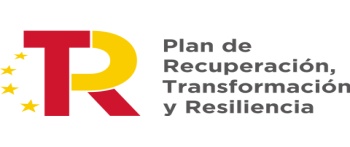 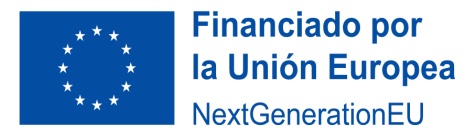 Nº de expedientePREGO TIPO DE CLÁUSULAS ADMINISTRATIVAS PARTICULARES PARA A ADXUDICACIÓN MEDIANTE PROCEDEMENTO ABERTO CON MÚLTIPLES CRITERIOS DE CONTRATOS DE SERVIZOS FINANCIADOS CON FONDOS DO PLAN DE RECUPERACIÓN, TRANSFORMACIÓN E RESILIENCIA – FINANCIADO POLA UNIÓN EUROPEA - NEXT GENERATIONEU (PRTR)1.	OBXECTO DO CONTRATO.O presente contrato ten por obxecto a prestación dos servizos que se detallan no epígrafe 1 do Anexo nº 1 (en diante, cadro de características) financiados con fondos do Plan de Recuperación, Transformación e Resiliencia – Financiado pola Unión Europea - Next GenerationEU (PRTR) cuxa descrición, características e especificacións establécense no prego de prescricións técnicas que figura como anexo e que ten carácter contractual. En caso de contradición entre o Prego de Cláusulas Administrativas Particulares e o Prego de Prescricións Técnicas prevalecerá o primeiro. 2.	 ORZAMENTO E VALOR ESTIMADO O orzamento máximo para este contrato e o valor estimado son os que se especifican no epígrafe 2 do cadro de características do contrato. Na contratación destes servizos entenderase que os contratistas, ao formular as súas propostas económicas, incluíron dentro das mesmas o importe do Imposto sobre o Valor Engadido, sen prexuízo de que o importe deste imposto indíquese como partida independente, de conformidade co art. 102.1 LCSP e o modelo da oferta económica do presente prego (Anexo Nº 4).3. DURACIÓN DO CONTRATO E FINANCIAMENTO3.1. Duración A duración do contrato será a indicada no epígrafe 4 do cadro de características.3.2. PrórrogasO contrato poderá prorrogarse ata o máximo indicado no epígrafe 4 do cadro de características. A prórroga farase de maneira expresa previa proposta do Servizo correspondente e informes de Secretaría Xeral e Intervención, existencia de crédito adecuado e suficiente e aprobación mediante acordo do órgano competente.De conformidade co artigo 29 LCSP, a prórroga acordarase polo órgano de contratación e será obrigatoria para o empresario, sempre que o seu aviso previo/previo aviso prodúzase polo menos con dous meses de antelación á finalización do prazo de duración do contrato. 3.3.   Financiamento.-Servizos de carácter anual: No presente exercicio existe crédito adecuado e suficiente na aplicación orzamentaria que se indica no epígrafe 3 do cadro de características do contratoO financiamento efectuarase con cargo a fondos do Plan de Recuperación, Transformación e Resiliencia – Financiado pola Unión Europea - Next GenerationEU (PRTR).  Servizos de carácter plurianual: Dado que se trata dun proxecto de gasto con financiamento afectado que abarca varias anualidades, é de aplicación o disposto no artigo 47.5 do Real Decreto 500/1990, do 20 de abril, polo que se desenvolve o Capítulo primeiro do Título sexto da Lei 39/1988, do 28 de decembro, reguladora das Facendas Locais en materia de orzamentos.  materia de orzamentos. O financiamento efectuarase con cargo a fondos do Plan de Recuperación, Transformación e Resiliencia – Financiado pola Unión Europea - Next GenerationEU (PRTR) Contratos plurianuais: Por tratarse dun contrato plurianual, financiarase conforme o disposto no artigo 174 do Real Decreto Lexislativo 2/2004, do 5 de marzo polo que se aproba o Texto refundido da Lei Reguladora das Facendas Locais. O contrato queda suxeito á condición suspensiva da existencia de crédito adecuado e suficiente para financiar as obrigacións derivadas do contrato no exercicio correspondente. A mesma condición suspensiva rexe para as eventuais prórrogas. 4.	REVISIÓN DE PREZOS4.1.  Non prevista:Os prezos de contratación dos servizos comprendidos neste contrato non poderán ser obxecto de revisión en ningún caso e por tanto non se aplicará fórmula algunha de revisión.4.2. Prevista: No epígrafe 5 do cadro de características indícanse os supostos e fórmulas da revisión de prezos aplicables. 5.	 FORMA E PROCEDEMENTO DE ADXUDICACIÓN O contrato adxudicarase mediante procedemento aberto con pluralidade de criterios de valoración. 6.	 CONSULTA DE PREGOS E OBTENCIÓN DE COPIASOs interesados poderán consultar os pregos e obter copias dos mesmos no lugar que se indica no epígrafe 7 do cadro de características. 7. 	 APTITUDE PARA CONTRATAR7.1.- Poderán concorrer por si ou por medio de representantes as persoas naturais ou xurídicas, españolas ou extraeses, que tendo plena capacidade de obrar non se achen incursas en prohibicións para contratar coa Administración a que se refiren os artigos 71 a 73 da lei 9/2017, do 8 de novembro, de Contratos do Sector Público (en diante LCSP) e acrediten a súa solvencia económica, financeira e técnica, nos supostos a que se refire a cláusula 14.1 e epígrafe 6 do cadro de características do contrato. A capacidade de obrar dos empresarios que foren persoas xurídicas acreditarase mediante a escritura ou documento de constitución, os estatutos ou o acta constitutiva, nos que consten as normas polas que se regula a súa actividade, debidamente rexistrados, no seu caso, no Rexistro público que corresponda, segundo o tipo de persoa xurídica de que se trate. A capacidade de obrar dos empresarios non españois que sexan nacionais de Estados membros da Unión Europea ou de Estados signatarios do Acordo sobre o Espazo Económico Europeo acreditarase pola súa inscrición no rexistro procedente de acordo coa lexislación do Estado onde están establecidos, ou mediante a presentación dunha declaración xurada ou un certificado, nos termos que se establezan regulamentariamente, de acordo con as disposicións comunitarias de aplicación. Os demais empresarios estranxeiros deberán acreditar a súa capacidade de obrar con informe da Misión Diplomática Permanente de España no Estado correspondente ou da Oficina Consular en cuxo ámbito territorial radique o domicilio da empresa. 7.2.- Unións de Empresarios: A Administración poderá contratar con unións de Empresarios que se constitúan temporalmente para o efecto, de conformidade co establecido no artigo 69 LCSP. Para estes efectos cada unha das empresas que a compoñen deberá indicar nomes e circunstancias dos que a constitúan e a participación de cada un, así como que asumen o compromiso de constituírse formalmente en unión temporal en caso de resultar adxudicatarios do contrato. Así mesmo deberán presentar cada unha delas a documentación esixida na cláusula 10 e acreditar a súa capacidade e solvencia nos termos do presente prego, acumulándose a efectos da determinación da solvencia da unión temporal as características acreditadas para cada un dos integrantes da mesma. No caso de que se esixa clasificación estarase ao disposto nos artigos 69.5 e 6, e 78.1 LCSP. No suposto de resultar adxudicataria, a Unión Temporal deberá formalizar a mesma, en escritura pública, así como presentar o NIF da Unión Temporal, todo iso dentro do prazo de quince días seguintes ao da data en que reciba a notificación de adxudicación, e a duración da mesma será coincidente coa do contrato ata a súa extinción. Os empresarios que concorran agrupados en Unión Temporal quedarán obrigados solidariamente ante a Administración. 8. 	Anuncio e perfil de contratante.  No epígrafe 0 do cadro de características indícase se o contrato está suxeito ou non a regulación harmonizada. No caso de que o contrato non suxeito a regulación harmonizada, o procedemento aberto a que se refire o presente Prego publicarase no perfil do contratante integrado na plataforma de contratación do sector público (artigo 156.6 LCSP). No caso de que o contrato suxeito a regulación harmonizada, o procedemento aberto a que se refire o presente Prego publicarase no Diario Oficial da Unión Europea e no perfil do contratante integrado na plataforma de contratación do sector público. 9. 	Proposicións: lugar e prazo de presentación.1.- A documentación e proposicións que presenten os licitadores deberá presentarse única e exclusivamente, con carácter obrigatorio, de forma electrónica, a través da plataforma de contratación que se indica no epígrafe 7 do cadro de características, na dirección electrónica que figura no cadro de características do presente prego, e conforme os requisitos técnicos establecidos na citada Plataforma. En consecuencia non poderán presentarse en formato papel. 2.- As proposicións para poder tomar parte na licitación presentaranse na forma e prazo que se indican no epígrafe 7 do cadro de características do contrato, en tres sobres ou arquivos electrónicos cuxos documentos deberán ser asinados electronicamente polo licitador ou persoa que o represente, e coa documentación e requisitos esixidos na cláusula 10. 3.-  Para o cómputo do prazo de presentación de proposicións, contarase a partir do día seguinte ao da publicación do anuncio no Perfil de Contratante, integrado na plataforma de contratación do Sector Público4.- A licitación electrónica e a presentación de ofertas electrónicas implica que a documentación poderá enviarse en arquivos ou sobres virtuais, durante o prazo de presentación de ofertas, na Plataforma de Contratación do sector público, durante as 24 horas do día. O último día do prazo de presentación de ofertas poderá facerse ata as 23 horas 59 minutos e 59 segundos. Se a oferta é recibida despois de devandito prazo e horario será excluída, salvo o disposto para a pegada electrónica na Disposición Adicional 16.1.h) LCSP: “Nos procedementos de adxudicación de contratos, o envío por medios electrónicos das ofertas poderá facerse en dúas fases, transmitindo primeiro a pegada electrónica da oferta, con cuxa recepción se considerará efectuada a súa presentación para todos os efectos, e despois a oferta propiamente dita nun prazo máximo de 24 horas. De non efectuarse esta segunda remisión no prazo indicado, considerarase que a oferta foi retirada.” “Nos procedementos de adxudicación de contratos, o envío por medios electrónicos das ofertas poderá facerse en dúas fases, transmitindo primeiro a pegada electrónica da oferta, con cuxa recepción se considerará efectuada a súa presentación para todos os efectos, e despois a oferta propiamente dita nun prazo máximo de 24 horas. De non efectuarse esta segunda remisión no prazo indicado, considerarase que a oferta foi retirada.”“Nos procedementos de adxudicación de contratos, o envío por medios electrónicos das ofertas poderá facerse en dúas fases, transmitindo primeiro a pegada electrónica da oferta, con cuxa recepción se considerará efectuada a súa presentación para todos os efectos, e despois a oferta propiamente dita nun prazo máximo de 24 horas. De non efectuarse esta segunda remisión no prazo indicado, considerarase que a oferta foi retirada.”5.- Non se admitirá outra forma de presentación que as indicadas no epígrafe 7 do cadro de características do presente prego (anexo I do presente prego). No epígrafe 7 indícase o prazo de presentación de proposicións.No caso de que a empresa concorra á licitación con empresas pertencentes a un mesmo grupo, no sentido do artigo 42.1 do Código de Comercio, para os efectos a que se refire o artigo 149 LCSP, presentarase necesariamente unha declaración indicando esta circunstancia e o nome ou denominación social das mesmas, debendo constar este documento en cada unha das ofertas formuladas por todas as empresas vinculadas que concorran á licitación.10. 	Proposicións: documentación. 10.1. ARQUIVO OU SOBRE ELECTRÓNICO A: "Documentación".Os licitadores terán que presentar a seguinte documentación: (Artigos 140 e 141 LCSP)10.1.1.- DECLARACION RESPONSABLEUnha declaración responsable axustada ao formulario do Documento Europeo Único de Contratación (DEUC) cuxo ligazón figura no epígrafe 23 do cadro de características do contrato e que se poderá descargar na Plataforma de contratación do sector público.10.1.2.- COMPROMISOS E DECLARACIÓNS10.1.2.1. Compromiso de adscribir á execución os medios persoais ou materiais suficientes para iso (art 76 LCSP).Esixible ou non segundo o disposto no epígrafe 6 do cadro de características10.1.2.2. Declaracións, de acordo co modelo que figura como anexo nº 610.1.2.3. Unións temporais de empresas.Indicación dos nomes e circunstancias das empresas que a constitúen, participación de cada unha delas e compromiso de constituírse formalmente en UTE caso de resultar adxudicatarias, de conformidade co artigo 69 LCSP e cláusula 7 do presente Prego. 10.1.2.4. Empresas estranxeiras Ademais da declaración responsable a que se refire a letra anterior, as empresas estranxeiras, nos casos en que o contrato vaia a executarse en España, deberán achegar unha declaración de sometemento á xurisdición dos xulgados e tribunais españois de calquera orde, para todas as incidencias que de modo directo ou indirecto puidesen xurdir do contrato, con renuncia, no seu caso, ao foro xurisdicional estranxeiro que puidese corresponder ao licitante.10.1.2.5. Empresas non comunitarias Ademais da declaración responsable a que se refire a letra anterior, as empresas non comunitarias deberán presentar o Informe de reciprocidade a que se refire o artigo 68.1 LCSP coas excepcións previstas no mesmo.10.1.2.6. ndice de documentos que integran o sobre. Farase constar, dentro do sobre e na primeira páxina, en folla independente, un índice dos documentos que o integran, enunciado numéricamente.10.1.3. O licitador a cuxo favor recaia a proposta de adxudicación, deberá acreditar #ante o órgano de contratación, previamente á adxudicación do contrato, a posesión e validez dos documentos esixidos. En todo caso o órgano de contratación, en orde a garantir o bo fin do procedemento, poderá solicitar, en calquera momento anterior á adopción da proposta de adxudicación, que os licitadores acheguen documentación acreditativa do cumprimento das condicións establecidas para ser adxudicatario do contrato.10.2. 	ARQUIVO OU SOBRE ELECTRÓNICO B: "Referencias técnicas non valorables automáticamente".  O sobre conterá a documentación de Referencias Técnicas non valorables automáticamente que se indica no Anexo Nº 3 do presente prego.10.3. 	ARQUIVO OU SOBRE ELECTRÓNICO C: "Oferta económica e referencias valorables automáticamente” Conterá a oferta formulada estritamente conforme ao modelo que figura como Anexo Nº 4 deste Prego. O licitador comprométese a manter a súa oferta por un prazo mínimo de tres meses a contar desde a apertura das proposicións. 11.	GARANTÍAS 11.1. GARANTÍA PROVISIONAL.  Esixible: De conformidade co establecido no Epígrafe 10 do cadro de características. Non esixible: En consonancia co disposto no artigo 106 LCSP os licitadores quedan dispensados da constitución da garantía provisional. 11.2.	GARANTÍA DEFINITIVA. Esixible:O licitador que presente a oferta máis vantaxosa deberá constituír a garantía definitiva polo importe que se indica no Epígrafe 10 do cadro de características.Non esixible:Polos motivos expostos no Epígrafe 10 do cadro de características.11.3. 	GARANTÍA COMPLEMENTARIA.  Naqueles casos nos que a proposta de adxudicación da Mesa de Contratación sexa a oferta presentada polo licitador que estivese incurso inicialmente en presunción de anormalidade, requiriráselle, de conformidade co art. 107.2 LCSP, que ademais da garantía a que se refire o parágrafo anterior, préstese unha complementaria polo importe indicado no Epígrafe 10 do cadro de características.11.4 	FORMA DE CONSTITUÍR AS GARANTÍASAs garantías poderán constituírse por calquera dos medios a que se refire o artigo 108 LCSP. Con todo, no caso de que estea previsto no prego, segundo o establecido no epígrafe 10 do cadro de características, o licitador proposto como adxudicatario pode solicitar que a constitución da garantía definitiva e, no seu caso, a complementaria, efectúese mediante retención sobre o prezo da factura correspondente ás prestacións obxecto do contrato. Para ese efecto, o representante da entidade deberápresentar unha solicitude expresa á Administración para a constitución de garantía mediante retención de parte do prezo, de acordo con o modelo que figura no Anexo nº 8 do presente prego.12.	IDIOMA Todos os documentos presentados polos licitadores en idiomas distintos do castelán ou do galego, deberán ir acompañados da correspondente tradución a calquera destes idiomas. De non facelo así, teranse como non postos. Consideraranse documentos insubsanables e non poderán ser obxecto de valoración. 13.	Apertura de plicas e adxudicación.  Polo que respecta á cualificación da documentación presentada (defectos ou omisións emendables, rexeitamento de proposicións e demais actuacións da Mesa de Contratación), estarase ao disposto nos artigos 141 e150 LCSP. Se a mesa observase defectos ou omisións emendables na documentación presentada, comunicarao por escrito aos interesados por algún dos medios que os licitadores indicasen na declaración contida no sobre A. Para estes efectos concederáselles un prazo non superior a tres (3) días hábiles para a súa corrección ou subsanación a contar desde o día seguinte ao do envío da comunicación, do que se deixará constancia documental no expediente. .Apertura e valoración das ofertas.  Diferenciaranse dúas fases de valoración das ofertas1ª Fase: Valoración dos criterios de adxudicación do procedemento aberto con multiplicidade de criterios non valorables automaticamente. Para os efectos previstos na primeira fase, polo Comité de Expertos ou Organismo Técnico Especializado (cuxa composición se designará polo órgano de contratación a proposta da Mesa de Contratación) emitirase informe técnico debidamente motivado respecto dos factores de adxudicación do procedemento aberto con multiplicidade de criterios (excepto o factor prezo) á vista da documentación incluída polos licitadores no sobre B: “Referencias técnicas non valorables automaticamente”. De conformidade co artigo 146.3 LCSP, establécese unha puntuación mínima no anexo nº 2 (Criterios de valoración para a adxudicación do contrato); en consecuencia, as ofertas que non alcancen dita puntuación mínima non pasarán á segunda fase de valoración, quedando por tanto excluídas da licitación. 2ª Fase: Valoración dos criterios de adxudicación valorables automaticamente.Procedemento: Para os efectos previstos na segunda fase, a Mesa de Contratación procederá en acto público á apertura das ofertas económicas. Celebrarase no lugar e día que se sinale no perfil de contratante. O Presidente manifestará o resultado da cualificación dos documentos presentados, con expresión das proposicións admitidas, das rexeitadas e causa ou causas de inadmisión destas últimas. As ofertas que correspondan a proposicións rexeitadas quedarán excluídas do procedemento de adxudicación do contrato e sóbrelos que as conteñan non poderán ser abertos. Antes da apertura da primeira proposición convidarase os licitadores interesados a que manifesten as dúbidas que se lles ofrezan ou pidan as explicacións que estimen necesarias, procedéndose pola mesa ás aclaracións e contestacións pertinentes, pero sen que neste momento poida aquela facerse cargo de documentos que non fosen entregados durante o prazo de admisión de ofertas, ou o de corrección ou corrección de defectos ou omisións.13.1 Rexeitamento de proposicións.Se algunha proposición non gardase concordancia coa documentación examinada e admitida, excedese do orzamento basee de licitación, variase substancialmente o modelo establecido, ou comportase erro manifesto no importe da proposición, ou existise recoñecemento por parte do licitador de que adoece de erro ou inconsistencia que a fagan inviable, será refugada pola mesa, en resolución motivada.13.2 Criterios de valoración: Os criterios para a adxudicación do procedemento aberto (con multiplicidade de criterios de adxudicación) son os que se indican no Anexo nº 2 deste prego.13.3 Criterios de desempate: No caso de que, aplicando os criterios de valoración, varias empresas licitadoras houberen empatado en canto á proposición máis vantaxosa, aplicaranse os seguintes criterios de desempate, pola orde indicada:1º.- Proposicións presentadas polas empresas que, ao vencemento do prazo de presentación de ofertas, acrediten ter relación laboral con persoas con discapacidade nunha porcentaxe superior ao que lles impoña a normativa; terá preferencia na adxudicación do contrato o licitador que dispoña do maior porcentaxe de persoas traballadoras con discapacidade e con contrato fixo por tempo indefinido e a xornada completa no seu persoal ao vencemento do prazo de presentación de ofertas.2º.- Proposicións presentadas polas empresas que, ao vencemento do prazo de presentación de ofertas, dispoñan dunha maior porcentaxe de persoas traballadoras (homes e mulleres) con contrato fixo por tempo indefinido e a xornada completa en persoal.3º.- Proposicións presentadas polas empresas que, ao vencemento do prazo de presentación de ofertas, dispoñan de maior porcentaxe de mulleres traballadoras con contrato fixo por tempo indefinido e a xornada completa en persoal de cada unha das empresas.4º.-Proposicións presentadas polas empresas que inclúan medidas de carácter social e laboral que favorezan a igualdade de oportunidades entre mulleres e homes que estean recollidas nun plan de igualdade acreditado pola Administración Autonómica competente. De persistir o empate, terá preferencia na adxudicación a oferta económica máis baixa. No caso de que a aplicación dos anteriores criterios non dese lugar a desempate, realizarase un sorteo.13.4 Renuncia: A presentación da oferta vincula ao contratista coa Administración de tal modo que a renuncia á adxudicación do contrato ou á prestación do servizo, realizada en calquera fase de tramitación do expediente (a maneira de exemplo: durante o prazo de presentación de ofertas; antes ou despois de: a) a apertura de plicas, b) a proposta da Mesa de Contratación, c) a adxudicación, d) antes da formalización do contrato, e) o inicio e execución dos servizos, g) a recepción, etc. faculta á Corporación a que proceda á incautación da garantía, sen prexuízo da esixencia de indemnización polos danos e prexuízos causados á Administración contratante e demais consecuencias previstas na LCSPTendo en conta que os contratistas están dispensados de constituír a garantía provisional, a Corporación poderá esixir devandito importe mediante o procedemento de présa, así como para a indemnización de danos e prexuízos. A renuncia do licitador incurso en ofertas con valores anormalmente baixos, ben de forma expresa ou non xustificando a baixa dentro do prazo concedido pola Administración, terá as mesmas consecuencias e efectos que se indicaron nos parágrafos anteriores.13.5 Ofertas anormalmente baixas. 13.5.1.- Cando o órgano de contratación presuma fundadamente de que a proposición non poida ser cumprida como consecuencia de ofertas anormalmente baixas, (art 149 LCSP) notificaralles esta circunstancia aos licitadores supostamente comprendidos nela, para que dentro do prazo de cinco días hábiles xustifiquen ditas ofertas, acompañando a documentación a que se refire o apartado 13.5.4 da presente cláusula. A xustificación realizada polos licitadores remitirase a informe dos servizos técnicos co fin de que emitan o correspondente informe.13.5.2.- Consideraranse, en principio, como anormalmente baixas as ofertas que se atopen nos seguintes supostos:Número de ofertas: 1. A oferta resulta anormalmente baixa se é inferior ao prezo de licitación en máis dun 4% o que equivale a dicir que a súa baixa porcentual é superior a 4%.Número de ofertas: 2. Unha das ofertas resulta con valores anormalmente baixos se é inferior a outra en máis dun 3% Número de ofertas: 3. As ofertas resultan con valores anormalmente baixos se son inferiores á media aritmética das ofertas presentadas en máis dun 2% desta media. Con todo, excluirase para o cómputo da media, a oferta máis elevada, cando sexa superior á media de todas en máis dun 6,67% desta. En calquera caso, consideraranse ofertas anormalmente baixas todas aquelas con baixas porcentuais superiores a 2% Número de ofertas: 4 ou máis. As ofertas resultan con valores anormalmente baixos se son inferiores á media das ofertas presentadas en máis dun 1% desta media. Con todo, se entre elas existen ofertas que sexan superiores a esa media en máis dun 6,67% desta, calcularase unha nova media soa coas ofertas que non estean no suposto indicado. En todo caso, se o número das restantes ofertas é inferior a tres, a nova media calcularase sobre as tres ofertas de menor contía.Para a súa apreciación aplicarase a fórmula de cálculo desenvolta en virtude dun convenio de investigación entre a Deputación provincial da Coruña e o Departamento de Matemática Aplicada da Universidade de Santiago de Compostela, dispoñible na dirección: https://www.dacoruna.gal/valoracion/ 13.5.3.- Serán criterios obxectivos para apreciar ou non se a oferta é anormalmente baixa aquelas condicións da oferta que sexan susceptibles de determinar o baixo nivel do prezo ou custos da mesma: 	1.- Xustificación dos prezos ofertados. 	2.- Volume de subministracións/servizos xa contratados 	3.- Relación entre custos laborais fixos e volume de subministracións/servizos contratados e, en particular, no que se refire aos seguintes valores:a) 	 O aforro que permitan os subministracións/servizosb) 	As solucións técnicas adoptadas e as condicións excepcionalmente favorables de que dispoña para prestar os subministracións/servizosc) A innovación e orixinalidade das solucións propostas para prestar os subministracións/servizosd) O respecto de obrigacións que resulten aplicables en materia ambiental, social ou laboral, e de subcontratación, non sendo xustificables prezos por baixo de mercado ou que incumpran o establecido no artigo 201 LCSP.e) 	Ou a posible obtención dunha axuda de Estado.13.5.4.- Documentación a achegar para xustificar a oferta con valores anormalmente baixos. Os licitadores con ofertas inicialmente con valores anormalmente baixos, dentro do prazo concedido para o efecto, deberán presentar para xustificar a oferta, por medios electrónicos e asinada electronicamente, a seguinte documentación: 1. Xustificación de prezos ofertados:MateriaisA.1 CompraCarta de compromiso dos provedoresPrezos unitarios detallados	A.2 Medios propios e/o materiais de produción propia Relación detallada dos medios propios con indicación do seu custo individualizado ou prezo de venda ao público Maquinaria ou equipamentoB.1 Alugueiro e/o  contrataciónRelación da maquinaria con indicación detallada dos prezosB.2 Medios propiosRelación detallada da maquinaria  Oferta detallada por unidades de execución 2. Volume de contratos:Neste caso deberá xustificarse polo licitador que presentou a oferta con presunción de anormalidade a relación existente entre os subministracións/servizos que teña contratados ou en execución e os medios persoais e materiais que dispón e determinar como incide esta relación nos prezos ofertados.3. Relación entre custos laborais fixos e volume de contratos:  Xustificarase mediante a achega da nómina e boletíns de cotización da Seguridade Social do persoal laboral fixo e declaración responsable do persoal que adscribirá ao contrato obxecto de licitación.4.- Cumprimento obrigacións salariais.Presentarase declaración e xustificación de cumprimento de obrigacións salariais cos traballadores, derivadas de contratos e convenios colectivos.5.- Relación de subcontratos programadose carta de compromiso de subcontratistas A xustificación realizada polos licitadores remitirase a informe dos Servizos Técnicos a fin de que emitan o correspondente informe. En todo caso, o órgano de contratación, previo informe dos servizos técnicos e a proposta da Mesa de Contratación, rexeitará as ofertas se comproba que son anormalmente baixas porque vulneran a normativa sobre subcontratación ou non cumpren as obrigacións aplicables en materia ambiental, social ou laboral, nacional ou internacional, incluíndo o incumprimento dos convenios colectivos sectoriais vixentes, en aplicación do establecido no artigo 201 LCSP. Entenderase en todo caso que a xustificación non explica satisfactoriamente o baixo nivel dos prezos ou custos propostos polo licitador cando esta sexa incompleta ou se fundamente en hipótese ou prácticas inadecuadas desde o punto de vista técnico, xurídico ou económico. 14.	Adxudicación Unha vez formulada a proposta de adxudicación pola Mesa de Contratación requirirase ao licitador que presentase a mellor oferta para que dentro do prazo de dez días hábiles, a contar desde o seguinte a aquel en que recibise o requirimento, presente, por medios electrónicos e con firma electrónica a documentación que se indica a continuación.14.1. Documentación administrativaSe o licitador atópase inscrito no Rexistro oficial de licitadores e empresas clasificadas do sector público (ROLECSP) ou no Rexistro Oficial de Empresas Clasificadas da Comunidade Autónoma de Galicia, estará dispensado de presentar os datos que figuren rexistrados sempre que esa documentación correspóndase coa esixida na presente cláusula e atópese vixente. Para estes efectos deberá indicar esta circunstancia e número de inscrición.A) Documento acreditativo da personalidade xurídica do empresarioA-1) Persoas físicas: Documento Nacional de Identidade, NIF, pasaporte, NIE ou documento equivalente. A-2) Persoas xurídicas:- Escritura de Constitución e de modificación, no seu caso, inscrita no Rexistro Mercantil, cando este requisito fose esixible conforme á lexislación Mercantil que lle sexa aplicable.Se non o for: Escritura ou documento de constitución, de modificación, estatutos ou acto fundacional, no que conste as normas polas que se regula a súa actividade, rexistrados, no seu caso no correspondente Rexistro Oficial. - Número de Identificación Fiscal (NIF). A-3) Empresas comunitarias ou empresas  non españolas de estados signatarios do Acordo sobre o Espazo Económico Europeo (Islandia, Liechtenstein e Noruega), acreditarán a súa capacidade de conformidade co establecido nos artigos 67, 68 e 69 da LCSPA-4) Empresas non comunitarias: deberán presentar informe de reciprocidade a que se refire o artigo 68 da LCSP. Nos contratos suxeitos a regulación harmonizada prescindirase do informe sobre reciprocidade en relación coas Empresas de Estados signatarios do Acordo sobre Contratación Pública da Organización Mundial de Comercio. . A-5) Disposición común a empresas estranxeiras (comunitarias ou non comunitarias): declaración de sometemento á xurisdición de tribunais e xulgados españois. As empresas estranxeiras deberán presentar unha declaración de sometemento á xurisdición dos Tribunais e Xulgados españois de calquera orde, para todas as incidencias que de modo directo ou indirecto puidesen xurdir do contrato, con renuncia no seu caso, ao foro xurisdicional estranxeiro que puidese corresponder ao licitante (artigo 140.1.f da LCSP)B) Representación:  Cando o licitador non actúe en nome propio ou se trate de Sociedade ou Persoa Xurídica, deberá acompañarse poder notarial para representar á Persoa ou Entidade en cuxo nome concorre  ante a Administración contratante. O poder deberá figurar rexistrado previamente no Rexistro Mercantil nos casos en que dita inscrición sexa esixida polo Regulamento do Rexistro Mercantil.C) Bastanteo de poderes:  Os poderes a que se refire o apartado b) da presente cláusula, deberán bastantearse previamente polo Secretario da Corporación ou funcionario habilitado. Con todo será suficiente se o poder está inscrito no Rexistro de Apoderamento correspondente, ou ben no Rexistro oficial de licitadores e empresas clasificadas do sector público (ROLECSP) ou nunha base de datos nacional dun estado membro da Unión Europea.D) Inexistencia de prohibición para contratar: Tendo en conta a cláusula 10.1 esíxese que os licitadores cumprimenten o Documento Europeo Único de Contratación (DEUC), onde se inclúe a declaración relativa a non estar incurso en prohibicións para contratar coa Administración, o licitador que presente a mellor oferta non terá que volver presentar dita declaración.E) Acreditación da clasificación: No caso de que sexa esixible a clasificación, documento acreditativo de que conta coa correspondente clasificación, nos grupos, subgrupos e categorías que se detallan no epígrafe 6 do cadro de características.F) Solvencia Cando non sexa esixible a clasificación e, en todo caso, para os empresarios non españois de Estados membros da Unión Europea, o licitador que presente a mellor oferta deberá acreditar a solvencia económica e financeira e a solvencia técnica, alternativamente, por medio do documento acreditativo de que se atopa clasificado no grupo, subgrupo e categoría que se indica no epígrafe 6 do cadro de características ou mediante os requisitos específicos de solvencia económica e financeira e a solvencia técnica que se indican a continuación.F.1. Solvencia económica y financieraO criterio para a acreditación da solvencia económica e financeira será a especificada no epígrafe 6 do cadro de características.F.2. Solvencia técnica o profesional A solvencia técnica ou profesional será a especificada no epígrafe 6 do cadro de características.G) Unións temporais de empresas. Indicación dos nomes e circunstancias das empresas que a constitúen, participación de cada unha delas e compromiso de constituírse formalmente en UTE caso de resultar adxudicatarias, de conformidade co artigo 69 LCSP e cláusula 7 do presente prego. H) Cumprimento das obrigacións tributarias e coa Seguridade Social Documentación xustificativa de acharse ao corrente no cumprimento das súas obrigacións tributarias e da Seguridade Social. Alternativamente, o licitador poderá autorizar ao órgano de contratación para obter de forma directa a acreditación diso.I) Imposto sobre Actividades Económicas: Documentación acreditativa de que o licitador se acha dado de alta no Imposto sobre Actividades Económicas acompañada do último recibo do imposto ou, no seu caso, declaración de exención.J) Dirección electrónica habilitada para notificacións Designarase unha dirección de correo electrónico en que efectuar as notificacións, que deberá ser «habilitada» de conformidade co disposto na disposición adicional décimo quinta, nos casos en que o órgano de contratación optase por realizar as notificacións a través da mesma.K) Declaración de servidores e servizos asociados.Para os efectos establecidos no artigo 122.2 da Lei 9/2017, na redacción dada pola Real Decreto-lei 14/2019, deberá presentar: Unha declaración na que se poña de manifesto onde van estar situados os servidores e desde onde se van a prestar os servizos asociados aos mesmos, quedando obrigado a comunicar calquera cambio que se produza na información facilitada nesta declaración ao longo da vida do contrato. No caso de que teña previsto subcontratar os servidores ou os servizos asociados aos mesmos a declaración deberá incluír a información que se indica a continuación, dos subcontratistas aos que se vaia a encomendar a súa realización:Nome ou denominación socialPerfil empresarial (definido por referencia ás condicións de solvencia profesional ou técnica)Localización dos servidoresLocalización onde se van a prestar os servizos asociados aos servidoresL) Declaracións segundo modelos indicados no anexo 6.2, tanto para o adxudicatario como para os subcontratistas, no seu caso14.2 Garantíasa)Documentación xustificativa de constituír na Tesourería da Deputación provincial da Coruña ou o concello correspondente, a garantía definitiva e, no seu caso, a complementaria, por calquera dos medios a que se refire o artigo 108 LCSP, salvo que solicitase a constitución da garantía mediante retención de parte do prezo nas circunstancias establecidas no epígrafe 10 do cadro de características. A Administración poderá rexeitar a admisión de avais e seguros de caución provenientes de entidades, que se atopen en situación de amora fronte á Administración contratante como consecuencia da falta de pagamento de obrigacións derivadas da incautación de anteriores avais ou seguros de caución, e que mantiveren impagados os importes correspondentes a avais ou seguros de caución xa executados 30 días naturais despois de recibirse na entidade o primeiro requirimento de pago. Para estes efectos o contratista antes de constituír o aval ou o seguro de caución deberá informar á entidade avalista ou aseguradora do disposto nesta cláusula, sen que poida alegar en consecuencia descoñecemento no caso de que o aval ou seguro for rexeitado pola Administración. .b) Se o licitador opta por constituír a garantía mediante retención no prezo, deberá presentar a solicitude expresa á Deputación ou o Concello correspondente, #de acordo con o modelo que figura no Anexo nº 8 do presente prego.14.3. Acreditación de dispoñer efectivamente dos medios persoais ou materiais que se comprometín a dedicar ou adscribir á execución do contrato. No caso de que sexan esixibles de acordo con o establecido no epígrafe 6 do cadro de características, deberán acompañar a documentación xustificativa que se detalle no mesmo epígrafe 6. No caso de que no presente contrato o adxudicatario estea obrigado a subrogarse no persoal que actualmente se atopa vinculado ao servizo, segundo o establecido no epígrafe 17, o licitador deberá presentar a documentación indicada no citado epígrafe 17.14.4. Supostos de desempate Nos supostos previstos na cláusula 13.3, xustificación das circunstancias que determinasen a resolución do empate.14.5. Consecuencias da non presentación ou presentación inadecuada da documentaciónDe non cumprimentarse adecuadamente o requirimento no prazo sinalado, entenderase que o licitador retirou a súa oferta, procedéndose nese caso para solicitar a mesma documentación ao licitador seguinte, pola orde en que quedasen clasificadas as ofertas. Todo iso sen prexuízo do sinalado nos artigos 71, 72 e 73 LCSP 14.6 Adxudicación O órgano de contratación deberá adxudicar o contrato dentro dos cinco días hábiles seguintes á recepción da documentación.14.7 Notificación A adxudicación notificarase aos licitadores e simultaneamente publicarase no perfil de contratante. 15.	Formalización do contratoContratos non susceptibles de recurso especial en materia de contratación: A formalización do contrato deberá efectuarse non máis tarde dos quince días hábiles seguintes a aquel en que se realice a notificación da adxudicación aos licitadores e candidatos, na data que sinale a Administración.Contratos susceptibles de recurso especial en materia de contratación:Ao tratarse dun contrato susceptible de recurso especial conforme ao artigo 58 do Real Decreto 36/2020, do 30 de decembro, polo que se aproban medidas urxentes para a modernización da Administración Pública e para a execución do Plan de Recuperación, Transformación e Resiliencia, a formalización do contrato non poderá efectuarse antes de que transcorran quince días hábiles desde que se remita a notificación da adxudicación aos licitadores, de conformidade co disposto no art. 153.3 LCSP.  Unha vez transcorrido este prazo sen que se interpuxo recurso que leve aparellada a suspensión da formalización do contrato o órgano de contratación requirirá ao adxudicatario para que formalice o contrato no prazo non superior a cinco días a contar desde o seguinte a aquel en que recibise a notificación para a formalización.Consecuencias da non formalización: Cando por causas imputables ao adxudicatario non se formalizou o contrato dentro do prazo indicado esixiráselle o importe do 3 por cento do orzamento basee de licitación, IVE excluído, en concepto de penalidade, que se fará efectivo en primeiro lugar contra a garantía definitiva, se se constituíu, sen prexuízo do establecido na letra b) do apartado 2 do artigo 71 respecto a a súa declaración de prohibición de contratar. Se a causa da non formalización fose imputable á Administración, indemnizarase ao contratista dos danos e prexuízos que a demora lle puidese ocasionar.16.	TRIBUTOS O adxudicatario deberá abonar os tributos que pesen sobre o contrato ou no seu caso sobre o obxecto do contrato.17.	DESENVOLVEMENTO DOS SERVICIOSO adxudicatario desenvolverá os servizos con estrito cumprimento do disposto neste prego e segundo as instrucións e directrices que en cumprimento do mesmo reciba do Servizo director do contrato. En todo caso os traballos hanse de realizar sen prexudicar o normal funcionamento dos servizos da administración contratante e sen producir ningún tipo de molestias ao persoal que se atope nos mesmos. Así mesmo o contratista deberá prestar os servizos de conformidade coas instrucións ou regulamentos técnicos nacionais, e comunitarios obrigatorios, e nos termos establecidos nos artigos 124 a 126 LCSP. Así mesmo, deberá utilizar os elementos persoais e auxiliares máis cualificados nas condicións esixidas pola boa práctica, utilizando produtos, medios e equipos máis adecuados para a protección do medio ambiente así como para a protección da saúde do persoal e usuarios.18. 	SERVIZOS defectuosos oU mal eXecutados Ata que teña lugar a aprobación da devolución da garantía definitiva o contratista responderá da execución dos servizos e das faltas que nelas houber, sen que sexa eximente, nin lle dea dereito algún, a circunstancia de que os representantes da Administración examinen ou recoñezan, durante a súa realización as partes e unidades dos materiais empregados.19. 	RESPONSABLE DO CONTRATO Corresponde ao responsable do contrato indicado no epígrafe 12 do cadro de características, supervisar a súa execución e adoptar as decisións e ditar as instrucións necesarias co fin de asegurar a correcta realización da prestación pactada. A dirección técnica e inspección dos traballos corresponde ao Servizo indicado no epígrafe 12 do cadro de características, que ditará as instrucións necesarias ao contratista para a normal e eficaz realización daqueles e sinalará o ritmo de execución conveniente, mediante un informe de actuacións realizadas que se achegará a cada factura. Con todo, a Presidencia da Corporación poderá inspeccionar as instalacións ou servizos cando o estime oportuno ou encomendar ditas funcións a outros técnicos da corporación.20.	CUMPRIMENTO NORMATIVA LABORAL E DE SEGURIDADE SOCIAL O adxudicatario deberá cumprir, baixo a súa exclusiva responsabilidade, as disposicións vixentes en materia laboral, de Seguridade Social e de prevención de riscos laborais.21.	EGURIDADE E HIXIENE E PREVENCIÓN DE RISCOS LABORAIS O contratista deberá observar as disposicións vixentes en materia de seguridade e hixiene no traballo e prevención de riscos laborais.22.	RESPONSABILIDADE. DANOSSerá de conta do contratista a responsabilidade derivada de todos os danos, prexuízos e accións de calquera natureza que sexan ocasionados a terceiras persoas pola súa persoa, a súa maquinaria, produtos ou como consecuencia dos traballos realizados ou por abandono, demora ou deficiente  execución dos mesmos Esta responsabilidade non se extinguirá ata que expirase o prazo de garantía do contrato. Cando tales danos e prexuízos fosen ocasionados como consecuencia inmediata e directa dunha orde da Administración, será esta responsable dentro dos límites establecidos na Lei. Así mesmo, o contratista responderá civil, e, no seu caso, penalmente os danos causados á Administración Contratante ou a terceiros como consecuencia da dañosa ou lesiva execución do contrato. A cantidade en que se concreten tales danos será inmediatamente esixida pola vía apremo administrativo.23.	CONDICIÓNS ESPECIAIS DE EXECUCIÓN1. EN MATERIA DE PROTECCIÓN DE DATOS De conformidade co artigo 202.1 LCSP, ao tratarse dun contrato cuxa execución implica a cesión de datos ao contratista establécese como condición especial de execución a obrigación do contratista de someterse á normativa nacional e da Unión Europea en materia de protección de datos. Esta esta obrigación ten o carácter de obrigación contractual esencial de conformidade co disposto na letra f) do apartado 1 do artigo 211.2. DE CARÁCTER LABORAL, SOCIAL OU AMBIENTAL De conformidade co disposto no art 202 LCSP, no presente prego establécense como condicións especiais de carácter social, laboral ou ambiental en relación coa execución do contrato, vinculadas ao seu obxecto, no sentido do artigo 145 LCSP, non sendo directa ou indirectamente discriminatorias. O operador económico que resulte adxudicatario deberá levar a cabo durante a execución do contrato, as condicións especiais de execución especificadas no epígrafe 13 do cadro de características. A xustificación do cumprimento da condición especial de execución de carácter laboral, social ou ambiental pola que optase o adxudicatario deberá presentarse #ante a Administración correspondente, xunto coa documentación para achegar para proceder ao pago das facturas derivadas deste contrato, conforme ao indicado na cláusula 27. Poderanse impoñer penalidades para o suposto de incumprimento dos compromisos ou das condicións especiais de execución do contrato que se estableceron conforme ao apartado 2 do artigo 76 e ao apartado 1 do artigo 202 LCSP, e cláusula 29 do presente prego. Estas penalidades serán proporcionais á gravidade do incumprimento e as contías de cada unha delas non poderán ser superiores ao 10 por cento do prezo do contrato, IVE excluído, nin o total das mesmas superar o 50 por cen do prezo do contrato.    A xustificación do cumprimento da condición especial de execución de carácter laboral, social ou ambiental pola que optase o adxudicatario deberá presentarse #ante a Administración correspondente, xunto coa documentación para achegar para proceder ao pago das facturas derivadas deste contrato, conforme ao indicado na cláusula 27.No presente contrato aplicaranse as penalidades previstas na cláusula 29 parágrafo terceiro incrementadas nun 100% (1,20 euros por cada 1.000 euros do prezo do contrato, IVE excluído). Non obstante o incumprimento desta condición especial de execución considerarase incumprimento de obrigación esencial, en consecuencia o órgano de contratación poderá acordar a resolución do contrato e a inhabilitación da empresa para contratar. 24.	CALIDADE DOS SERVIZOS O adxudicatario deberá realizar as prestacións comprendidas no presente contrato nas mellores condicións de calidade e utilizando os medios persoais e materiais máis adecuados para garantir a súa óptima execución. O órgano de contratación poderá verificar en calquera momento a correcta execución do contrato, podendo solicitar a documentación que estime oportuna e as inspeccións que considere necesarios. 25.	RegRas especiaIs respecto Do personal laboral da empresa contratista1.- Corresponde exclusivamente á empresa contratista a selección do persoal que, reunindo os requisitos de titulación e experiencia esixidos nos pregos, formará parte do equipo de traballo adscrito á execución do contrato, sen prexuízo da verificación por parte da Administración do cumprimento daqueles requisitos. A empresa contratista procurará que exista estabilidade no equipo de traballo, e que as variacións na súa composición sexan puntuais e obedezan a razóns xustificadas, en orde a non alterar o bo funcionamento do servizo informando en todo momento á Administración.2.- A empresa contratista asume a obrigación de exercer de modo real, efectivo e continuo, sobre o persoal integrante do equipo de traballo encargado da execución do contrato, o poder de dirección inherente a todo empresario. En particular, asumirá a negociación e pago dos salarios, a concesión de permisos, licenzas e vacacións, a substitucións dos traballadores en casos de baixa ou ausencia, as obrigacións legais en materia de Seguridade Social, incluído o abono de cotizacións e o pago de prestacións, cando cumpra, as obrigacións legais en materia de prevención de riscos laborais, o exercicio da potestade disciplinaria, así como cuantos dereitos e obrigacións derívense da relación contractual entre empregado e empregador. 3.- A empresa contratista velará especialmente para que os traballadores adscritos á execución do contrato desenvolvan a súa actividade sen extralimitarse nas funcións desempeñadas respecto da actividade delimitada nos pregos como obxecto do contrato. 4.- A empresa contratista estará obrigada a executar o contrato nas súas propias dependencias ou instalacións salvo que, excepcionalmente, sexa autorizada a prestar os seus servizos nas dependencias dos entes, organismos e entidades que forman parte do sector público. Neste caso, o persoal da empresacontratista ocupará espazos de traballo diferenciados do que ocupan os empregados públicos. Corresponde tamén á empresa contratista velar polo cumprimento desta obrigación. 5.- A empresa contratista deberá designar polo menos un coordinador técnico ou responsable, integrado no seu propio persoal, que terá entre as súas obrigacións as seguintes:a) Actuar como interlocutor da empresa contratista fronte á Deputación, canalizando a comunicación entre a empresa contratista e o persoal integrante do equipo de traballo adscrito ao contrato, dun lado, e a Administración, doutro lado, en todo o relativo ás cuestións derivadas da execución do contrato.b) Distribuír o traballo entre o persoal encargado da execución do contrato, e impartir aos devanditos traballadores as ordes e instrucións de traballo que sexan necesarias en relación coa prestación do servizo contratado.c)  Supervisar o correcto desempeño por parte do persoal integrante do equipo de traballo das funcións que teñen encomendadas, así como controlar a asistencia do devandito persoal ao posto de traballo.d) Organizar o réxime de vacacións do persoal adscrito á execución do contrato, debendo para ese efecto coordinarse adecuadamente a empresa contratista coa Administración, a efectos de non alterar o bo funcionamento do servizo.e) Informar á Administración acerca das variacións, ocasionais ou permanentes, na composición do equipo de traballo adscrito á execución do contrato.26.	DEREITOS DO ADXUDICATARIO1.- Dereito ao abono do servizo que realmente execute conforme as cláusulas do presente Prego. De acordo o disposto no artigo 198 LCSP, o abono deberá efectuarse de acordo con os seguintes prazos:a) Prazo para a conformidade da factura: O contratista terá a obrigación de presentar a factura electrónica que haxa expedido polas prestacións realizadas no punto xeral de entrada de facturas electrónicas (FACe) a efectos da súa remisión ao órgano administrativo ou unidade a quen corresponda a tramitación da mesma. Na cláusula de pagos do presente prego, inclúese a identificación do órgano administrativo con competencias en materia de contabilidade pública, así como a identificación do órgano de contratación e do destinatario, que deberán constar na factura correspondente que emita o contratista. Unha vez cumprido este requisito, iniciarase o cómputo dos trinta días naturais para que a Administración aprobe a documentación presentada e dite o acto de recoñecemento da obrigación; con todo, se a documentación presentada adoecese dalgún defecto, será devolta ao contratista para a súa corrección, non iniciándose o prazo sinalado ata que os documentos presentáronse de novo no punto xeral de entrada de facturas electrónicas (FACe) debidamente emendados.b) Prazo para o pago:  1.- Unha vez aprobados os documentos presentados e recoñecida a obrigación de pago, a Administración deberá realizar o pago dentro do inmediatos trinta días seguintes. A execución de traballos por importe superior ao previsto en cada anualidade, aínda no caso de que conte coa autorización da dirección, non dará dereito ao contratista ao seu abono ata que non se inclúa no Orzamento a dotación necesaria para facer fronte á anualidade correspondente. 2.- Se a Administración demorase o pago do prezo, computado a partir do cumprimento do prazo a que se refire o apartado anterior, o adxudicatario terá dereito a partir do cumprimento do devandito prazo, a cobrar os intereses de demora e a indemnización polos custos de cobranza nos termos previstos na Lei 3/2004, do 29 de decembro de 2004 pola que se establecen as Medidas de Loita Contra a Morosidade nas Operacións Comerciais e artigo 198 LCSP.Non obstante o indicado no apartado anterior, no caso de que algunha certificación conteña algún erro ou omisión, e o contratista non advertise no momento de prestar conformidade á certificación expresamente epor escrito a existencia do mesmo, o prazo para esixir o interese de demora non se iniciará ata que se emenden os defectos que contivese a certificación, computándose, por tanto, o prazo para esixir o interese de demora a partir da expedición da certificación emendada.De igual modo se a factura contivese algún erro ou omisión ou esta non se presentou á entidade contratante, o prazo para esixir o interese de demora non se iniciará ata que se emenden os defectos que contivese a factura ou ata que se presente a mesma no punto xeral de entrada de facturas electrónicas (FACe), salvo aqueles supostos en que a normativa vixente de facturación permita a súa presentación en formato papel, nese caso presentarase no rexistro da entidade correspondente.3.- Dereito á suspensión do cumprimento do contrato no caso de que a demora do pago fose superior a catro meses, debendo comunicar á Administración cun mes de antelación tal circunstancia, a efectos do recoñecemento dos dereitos que poidan derivarse da devandita suspensión, nos termos establecidos no artigo 198.5 LCSP.4.- Dereito a resolver o contrato e ao resarcimiento dos prexuízos que como consecuencia diso orixínenselle, se a demora da Administración fose superior a seis meses (artigo 198.6 LCSP.5.- Dereito a transmitir os dereitos de cobranza, nos termos do artigo 200 LCSP..27.- PAGOS O pago realizarase de conformidade co establecido no epígrafe 14 do cadro de características. Os pagos requirirán en todo caso presentación de factura por medios electrónicos, correspondente aos servizos efectuados acompañada de informes favorables dos Servizos Técnicos e Administrativos que correspondan, sen prexuízo das facultades de seguimento contractual que corresponden ao Servizo competente. As sucesivas ampliacións, no caso de producirse, establecerán un réxime de pagos para as mesmas, en función da temporalización dos cursos que se inclúan nelas. A xustificación do cumprimento da condición especial de execución de carácter laboral, social ou ambiental pola que optase o adxudicatario de entre as establecidas na cláusula 23.2, deberá presentarse #ante a Administración coa primeira factura que se emita unha vez cumprida dita condición especial e, en todo caso, xunto coa documentación para achegar para proceder ao pago da última factura do contrato. No caso de que o adxudicatario solicitase a constitución da garantía mediante retención de parte do prezo, formalizarase no momento da aprobación do primeiro pago e, se non fose suficiente, dos sucesivos pagos ata completar o seu importe.De conformidade coa normativa vixente, o contratista ten a obrigación de presentar a factura. A factura deberá presentarse no punto xeral de entrada de facturas electrónicas (FACe) salvo aqueles supostos en que a normativa vixente de facturación permita a súa presentación en formato papel, nese caso presentarase no rexistro da entidade contratante. O Punto Xeral de Entrada de Facturas Electrónicas con formato Facturae, dirixidas á Deputación provincial da Coruña, é o configurado na plataforma electrónica “FACe: Punto Xeral de Entrada de Facturas electrónicas”, da Secretaria de Estado das Administracións Públicas, do Ministerio de Facenda e Administracións Públicas. En canto aos prazos e trámites de pago estarase ao disposto no art. 198 LCSP  28.	PRÓRROGAS Se o atraso na execución da prestación dos servizos fose producido por motivos non imputables ao contratista e este ofrecese cumprir o seu compromiso se se lle dá unha prórroga do tempo que se lle sinalou o órgano de contratación poderá concedela por un prazo que será polo menos igual ao tempo perdido, a non ser que o contratista pedise outro menor.29.	PRazo de eXecución Do contrato e penalidades administrativasEl contratista está obligado a cumplir el contrato dentro del plazo total fijado para la realización del mismo, así como, de los plazos parciales señalados para su ejecución sucesiva.Así mismo podrán imponerse penalidades por incumplimiento de hitos, o por otros supuestos en función de lo establecido en el epígrafe 18 del cuadro de características.  A constitución en mora do contratista non precisará intimación previa por parte da Administración. Cando o contratista por causas imputables ao mesmo, houber incorrido en demora respecto ao cumprimento do prazo total, a Administración poderá optar indistintamente pola resolución do contrato ou pola imposición das penalidades diarias na proporción de 0,60 euros por cada 1000 euros do prezo do contrato, IVE excluído. A Administración terá a mesma facultade a que se refire o apartado anterior respecto ao incumprimento por parte do contratista dos prazos parciais, ou cando a demora no cumprimento daqueles faga presumir razoablemente a imposibilidade do cumprimento do prazo total. Cada vez, que as penalidades por demora alcancen un múltiplo do 5 por 100 do prezo do contrato, IVE excluído, o órgano de contratación estará facultado para proceder á resolución do mesmo ou acordar a continuidade da súa execución con imposición de novas penalidades.30.	MODIFICACIÓNS DO CONTRATOUnha vez perfeccionado o contrato o órgano de contratación só poderá introducir modificacións no mesmo por razóns de interese público e de acordo con o disposto no artigo 203 LCSP, debendo formalizarse en documento administrativo ditas modificacións conforme o establecido no artigo 153 e 203.3 LCSP e deberán publicarse de acordo con o establecido nos artigos 207 e 63.LCSP. Para os efectos do establecido no art. 204 LCSP establécese, co carácter de modificación prevista no prego, as indicadas no anexo 10. De acordarse dita modificación polo órgano competente da Administración, será obrigatoria para o contratista.31. 	MODIFICACIÓN DAS LABORES INCLUIDAS NO CONTRATOEn ningún caso o Técnico Director do contrato ou o adxudicatario poderán introducir ou executar modificacións nos labores comprendidos no contrato sen a debida aprobación técnica da modificación e a aprobación económica do orzamento reformado resultante, no seu caso, como consecuencia dela. A mencionada aprobación corresponderá ao órgano de contratación competente, previa a preceptiva fiscalización do gasto e existencia de crédito.32.	CESIÓN DE CONTRATO E SUBCONTRATO DE TRABALLOS Os adxudicatarios non poderán ceder os dereitos dimanantes do contrato determinados traballos sen obter previamente a autorización do órgano competente da Corporación, nos termos sinalados no artigo 214 LCSP. Polo que respecta á subcontratación estarase ao disposto nos artigos 215 a 217 LCSP. De conformidade co art. 75 e 215.2 no anexo 9 do prego indícase se no presente contrato aplicarase a esixencia ao contratista principal de executar determinadas tarefas críticas. 33.	RECEPCIÓN DO CONTRATOO contratista comunicará por escrito ao Facultativo Director do contrato a data prevista para a súa terminación, cunha antelación mínima de 30 días naturais. A recepción do contrato realizarase como máximo dentro dos 30 días naturais seguintes á terminación do prazo contractual, incluídas no seu caso, as prórrogas legalmente concedidas.34.	PRAZO DE GARANTÍAO prazo de garantía do contrato será o que figura no epígrafe 19 do cadro de características do Anexo Nº1. Se durante o devandito prazo acreditásese a existencia de vicios ou defectos nos servizos prestados, terá dereito a Administración para reclamar do contratista a corrección ou rectificación que corresponda. Así mesmo nestes supostos a Administración poderá rexeitar os servizos prestados quedando exento da obrigación de pago ou tendo dereito, no seu caso, á recuperación do prezo satisfeito. Terminado o prazo de garantía sen que a Administración formulase algún dos reparos ou a denuncia a que se refire o artigo 311.5 LCSP, o contratista quedará exento de responsabilidade por razón da prestación efectuada. 35.	CONDICIÓNS ESPECÍFICAS DAS PRESTACIÓNSA. CONFIDENCIALIDADE E SECRETO PROFESIONAL: Toda a información facilitada pola Administración ou a obtida polo adxudicatario en relación co presente contrato terá carácter confidencial, debendo o adxudicatario gardar o debido secreto profesional con carácter indefinido, salvo que a Administración autoríceo expresamente e para supostos concretos e determinados. A empresa adxudicataria queda expresamente obrigada a realizar os seus traballos baixo as cláusulas do segredo profesional e, en consecuencia, a manter absoluta confidencialidade e reserva sobre a totalidade dos documentos que lle sexan confiados ou que sexan elaborados no transcurso da execución do plan. Esta confidencialidade é extensible a calquera dato que puidera coñecer con ocasión do cumprimento do contrato, especialmente os de carácter persoal, que non se utilizarán cun fin distinto o que figura neste prego, nin tampouco ceder a outros nin sequera a efectos de conservación.B. PROTECCIÓN DE DATOS:1. FinalidadeMediante as presentes cláusulas habilítase ao adxudicatario como encargado do tratamento, para tratar por conta da Administración, responsable do tratamento, os datos de carácter persoal necesarios coa finalidade de executar as prestacións derivadas do presente contrato. O adxudicatario utilizará os datos persoais só para a finalidade obxecto deste contrato. En ningún caso poderá utilizar os datos para fins propios.2. Datos persoais  Detállanse no epígrafe 20 do cadro de características.3.Obrigacións O encargado do tratamento está obrigado a:       a) Utilizar os datos persoais obxecto de tratamento só para a finalidade obxecto deste contratob) Cumprir en todas as fases de desenvolvemento do contrato, na súa terminación e con posterioridade á mesma, a normativa nacional e da Unión Europea en materia de protección de datos, sendo responsable de calquera infracción da mesmac) Presentar antes da formalización do contrato unha declaración na que poña de manifesto onde van estar situados os servidores e desde onde se van a prestar os servizos asociados aos mesmosd) Comunicar calquera cambio que se produza, ao longo da vida do contrato, da información facilitada na declaración a que se refire a letra c) anterior.e) Indicar na súa oferta, se teñen previsto subcontratar os servidores ou os servizos asociados aos mesmos, o nome ou o perfil empresarial, definido por referencia ás condicións de solvencia profesional ou técnica, dos subcontratistas aos que se vaia a encomendar a súa realización.        f) Tratar os datos de acordo con as instrucións do responsable do tratamentog) Non comunicar os datos a terceiras persoas, salvo que conte coa autorización expresa do responsable do tratamento, nos supostos legalmente admisibles.h) Non subcontratar ningunha das prestacións que formen parte do obxecto deste contrato que comporten o tratamento de datos persoais, salvo os servizos auxiliares necesarios para o normal funcionamento dos servizos do encargado. Se fose necesario subcontratar algún tratamento, este feito deberase comunicar, previamente e por escrito, á Deputación da Coruña, cunha antelación de quince días hábiles, indicando os tratamentos que se pretenden subcontratar e identificando de forma clara e inequívoca a empresa subcontratista e os seus datos de contacto. Poderá levar a cabo a subcontratación se a Deputación non manifesta a súa oposición no prazo de dez días hábiles O subcontratista, que tamén terá a condición de encargado do tratamento, queda sometido expresamente á normativa nacional e da Unión Europea en materia de protección de datos e está obrigado igualmente a cumprir as obrigacións establecidas neste documento para o encargado do tratamento e as instrucións que dite o responsable. Corresponde ao encargado inicial regular a nova relación, de forma que o novo encargado quede suxeito ás mesmas condicións (instrucións, obrigacións, medidas de seguridade…) e cos mesmos requisitos formais que el, no referente ao adecuado tratamento dos datos persoais e á garantía dos dereitos das persoas afectadas. No caso de incumprimento por parte do subencargado, o encargado inicial seguirá sendo plenamente responsable ante o responsable no referente ao cumprimento das obrigacións. i) Manter o deber de secreto respecto dos datos de carácter persoal aos que tivese acceso en virtude do presente contrato, mesmo despois de que finalice o seu obxecto.- Evitaráse o acceso de persoas non autorizadas aos datos persoais, e deixar os datos persoais expostos a terceiros. Cando calquera persoa se ausente do posto de traballo, bloquearase a pantalla ou se pechará a sesión.- Os documentos en papel e soportes electrónicos almacenaranse en lugar seguro (armarios ou estancias de acceso restrinxido) durante as 24 horas do día.- Non se desbotarán documentos ou soportes electrónicos (CD, lapis de memoria, discos duros, etc.) con datos persoais sen garantir a súa destrución.- Non se comunicarán datos persoais ou calquera información persoal a terceiros.- O deber de secreto e confidencialidade persistirá mesmo cando finalice a relación laboral da persoa traballadora coa entidade.j)  Garantir que as persoas autorizadas para tratar datos persoais comprométanse, de forma expresa e por escrito, a respectar a confidencialidade e a cumprir as medidas de seguridade correspondentes, das que hai que informar convenientemente. - Garantiráse a existencia de contrasinais para o acceso aos datos persoais almacenados en sistemas electrónicos.- Cando aos datos persoais accedan distintas persoas, para cada persoa con acceso aos datos persoais, dispoñerase dun usuario e contrasinal específicos (identificación inequívoca).- Garantiráse a confidencialidade dos contrasinais, evitando que queden expostas a terceiros.- En ningún caso compartiranse os contrasinais nin se deixarán anotadas en lugar común e o acceso de persoas distintas da persoa usuaria.k) Garantir a formación necesaria en materia de protección de datos persoais das persoas autorizadas para tratar datos persoais. l) Manter, ao dispor do órgano de contratación, a documentación acreditativa do cumprimento das obrigacións establecidas nos apartados anteriores.m) Asistir ao responsable do tratamento na resposta ao exercicio dos dereitos de protección de datos e axudar a garantir o cumprimento das obrigacións establecidas nos artigos 32 a 36 do RGPD, teniendo en cuenta a natureza do tratamento e a información ao dispor do encargado.n) Notificar ao responsable do tratamento, sen dilación indebida, e en calquera caso antes do prazo máximo de 24 horas, as violacións da seguridade dos datos persoais ao seu cargo das que teña coñecemento, xunto con toda a información relevante para a documentación e comunicación da incidencia. (Non será necesaria a notificación cando sexa improbable que a devandita violación da seguridade constitúa un risco para os dereitos e as liberdades das persoas físicas.) Correspóndelle ao encargado do tratamento comunicar as violacións da seguridade dos datos á Autoridade de Protección de Datos e ás persoas interesadas, naqueles supostos en que os datos se traten exclusivamente cos sistemas do encargado.o)  Poñer á disposición do responsable toda a información necesaria para demostrar o cumprimento das súas obrigacións, así como para a realización das auditorías ou as inspeccións que realicen o responsable ou outro auditor autorizado por el.p) Implantar as medidas de seguridade necesarias para axustarse ao Esquema Nacional de Seguridade, entre outras: - Garantir a confidencialidade, integridade, dispoñibilidade e resiliencia permanentes dos sistemas e servizos de tratamento..- Restaurar a dispoñibilidade e o acceso aos datos persoais de forma rápida, en caso de incidente físico ou técnico.- Verificar, avaliar e valorar, de forma regular, a eficacia das medidas técnicas e organizativas implantadas para garantir a seguridade do tratamento. As obrigacións recollidas nas letras a) a e) anteriores teñen o carácter de esenciais para os efectos do previsto no artigo 211.1.f) da LCSP 4. Incumprimento O adxudicatario responderá dos danos e prexuízos causados polo tratamento cando incumpra as obrigacións específicas dos encargados establecidas na normativa nacional e da Unión Europea en materia de protección de datos ou actúe á marxe ou en contra das estipulacións establecidas no presente contrato. 5. DuraciónUnha vez finalizados os traballos obxecto do contrato, o encargado do tratamento deberá devolver á Administración ou a aquel encargado que designe a mesma, os datos de carácter persoal e, no seu caso, os soportes onde consten. A devolución debe comportar o borrado total dos datos existentes nos equipos informáticos utilizados polo encargado. Con todo, o encargado pode conservar unha copia, cos datos debidamente bloqueados, en tanto poidan derivarse responsabilidades da súa relación co responsable do tratamento. O bloqueo dos datos consiste na identificación e reserva destes, adoptando medidas técnicas e organizativas, para impedir o seu tratamento, incluíndo a súa visualización, excepto para a posta ao dispor dos datos aos xuíces e tribunais, o Ministerio Fiscal ou as Administracións públicas competentes. A Administración se reserva a facultade de realizar, en calquera momento e sen necesidade de aviso previo/previo aviso, calquera comprobación sobre o correcto bloqueo dos datos.6. Información en protección de datos Os datos persoais facilitados polo adxudicatario serán tratados polo órgano indicado no epígrafe 20 do cadro de características, para xestionar o presente contrato. A lexitimación para o tratamento dos datos persoais baséase no cumprimento dunha obrigación legal e os datos poderán ser comunicados ás Administracións Públicas no exercicio das súas competencias, cando sexa necesario para a tramitación e resolución dos seus procedementos ou por obrigación legal. A Administración conservará os datos durante o tempo que sexa necesario para cumprir coa finalidade para a que se solicitaron e para determinar as posibles responsabilidades que se poidan derivar da finalidade exposta e do tratamento dos datos. Será de aplicación o disposto na normativa de arquivos e documentación. Pode exercer os dereitos de acceso, rectificación, supresión, oposición, limitación ao tratamento e portabilidade dos datos a través da sede electrónica da Administración contratante ou presencialmente nos lugares e rexistros establecidos na normativa reguladora do procedemento administrativo común. Tamén pode interpoñer unha reclamación ante a AEPD se considera que o tratamento de datos persoais infrinxe o RGPD. Para calquera outra dúbida pode dirixir un correo indicado no epígrafe 20 do cadro de características.C. DEREITO DE USO:A Administración terá o dereito de uso por tempo indefinido e con ámbito mundial de todos os estudos, documentos, traballos ou prestacións realizados con motivo do presente contrato, podendo dispoñer en consecuencia dos mesmos para calquera fin ou actividade de interese provincial que estime oportuno.36.	Causas de resolución Serán as previstas nos artigos 211, 212 LCSP, cos efectos previstos nos artigos 213 e 313 LCSP. Ademais consideraráse causa de resolución do contrato por incumprimento de obrigación esencial, o incumprimento dos fitos ou obxectivos por causas imputables ao contratista, no caso de que tal atraso supoña un prexuízo significativo para a entidade contratante, así como o incumprimento das obrigacións contractuais esenciais e outras causas de resolución detalladas no epígrafe 21 do cadro de características.37.	PRERROGATIVAS DA ADMINISTRACIÓN Compete ao órgano de contratación as prerrogativas de interpretar o convido, modificar as prestacións por conveniencia do Servizo e de suspender a súa execución por causa de utilidade pública, indemnizando, no seu caso, os posibles danos e prexuízos ocasionados nos termos establecidos na Lei de Contratos do Sector Público.38.	Réxime XurídicoO presente contrato de servizos ten carácter administrativo e ambas as partes quedan sometidas expresamente á lexislación de contratos do sector público e normas complementarias e, no seu caso, da Comunidade Autónoma de Galicia nos termos do artigo 149.1.18 da Constitución así como as demais disposicións de desenvolvemento, en especial o Regulamento de desenvolvemento; supletoriamente aplicaranse as restantes normas de dereito administrativo e, na súa falta, as normas de dereito privado.As cuestións litixiosas xurdidas sobre interpretación, modificación, resolución e efectos deste contrato serán resoltos polo órgano de contratación, cuxos acordos poñerán fin á vía administrativa e contra os mesmos haberá lugar a recurso Contencioso-Administrativo, conforme ao disposto pola Lei Reguladora da devandita Xurisdición, previa interposición, no seu caso, do recurso de reposición potestativo e sen prexuízo da interposición de calquera outro recurso que os interesados estimen procedente. As cuestións litixiosas xurdidas sobre interpretación, modificación, resolución e efectos deste contrato serán resoltos polo órgano de contratación, cuxos acordos poñerán fin á vía administrativa e contra os mesmos haberá lugar a recurso Contencioso-Administrativo, conforme ao disposto pola Lei Reguladora da devandita Xurisdición, previa interposición, no seu caso, do recurso de reposición potestativo e sen prexuízo da interposición de calquera outro recurso que os interesados estimen procedente.As cuestións litixiosas xurdidas sobre interpretación, modificación, resolución e efectos deste contrato serán resoltos polo órgano de contratación, cuxos acordos poñerán fin á vía administrativa e contra os mesmos haberá lugar a recurso Contencioso-Administrativo, conforme ao disposto pola Lei Reguladora da devandita Xurisdición, previa interposición, no seu caso, do recurso de reposición potestativo e sen prexuízo da interposición de calquera outro recurso que os interesados estimen procedente. Nos supostos a que se refire o artigo 44 do LCSP, os interesados poderán interpoñer o recurso especial en materia de contratación. O contrato queda sometido ao disposto na seguinte normativa:Ley 9/2017, do 8 de novembro, de Contratos do Sector Público, pola que se transponen ao ordenamento xurídico español as Directivas do Parlamento Europeo e do Consello 2014/23/UE e 2014/24/UE, do 26 de febreiro de 2014 (en diante LCSP)Esta contratación financiada con fondos procedentes do Instrumento Europeo de Recuperación («Next Generation EU»), con cargo ao Mecanismo de Recuperación e Resiliencia (MRR) atópase suxeita ás seguintes normas:  • O Regulamento (UE) 2021/240, do Parlamento Europeo e do Consello, do 10 de febreiro de 2021 polo que se establece un instrumento de apoio técnico • O Regulamento (UE) 2021/241, do Parlamento Europeo e do Consello, do 12 de febreiro de 2021 polo que se establece o Mecanismo de Recuperación e Resiliencia. • As especialidades en materia de contratación reguladas na Real Decreto-lei 36/2020, do 30 de decembro, de carácter básico (art. 50 réxime excepcional de tramitación urxente), así como, as disposicións que, non tendo carácter básico, serán de aplicación supletoria respecto a a materia que se regula. • A Orde HFP/1030/2021, do 29 de setembro, pola que se configura o sistema de xestión do Plan de Recuperación, Transformación e Resiliencia • A Orde HFP/1031/2021, do 29 de setembro, pola que se establece o procedemento e formato da información para proporcionar polas Entidades do Sector Público Estatal Autonómico e Local para o seguimento do cumprimento de fitos e obxectivos e de execución orzamentaria e contable das medidas dos compoñentes do Plan de Recuperación, Transformación e Resiliencia • Así mesmo, a presente contratación está suxeita, en todo caso, ao cumprimento execución e realización dos fitos e obxectivos fixados no Plan de Recuperación, Transformación e Resiliencia, de conformidade coa Decisión de Execución do Consello relativa á aprobación da avaliación do Plan de recuperación e resiliencia de España (Council Implementing Decisión-CID) e estarán sometida á plena aplicación dos procedementos e control que se establezan para o Mecanismo de Recuperación e Resiliencia da Unión Europea e demais normativa da Unión Europea aplicable á xestión, seguimento e control que se estableza para o Plan de Recuperación, Transformación e Resiliencia, así como, ás obrigacións específicas relativas á información e publicidade, á verificación e ás demais impostas pola normativa da Unión Europea • O Plan Xeral de Prevención de Riscos e de Medidas Anti-fraude dá Deputación provincial da Coruña (Plan PREMADECOR), aprobado polo Pleno da Deputación provincial da Coruña en sesión de data 23 de xuño de 2022, e publicado no Boletín oficial da provincia da Coruña nº 125 do 4 de xullo de 2022 e Resolución da Presidencia nº 34223/2022, do 4 de agosto de 2022, pola que se designan o presidente e o secretario do comité anti-fraude da Deputación provincial da Coruña (cadecor) • Así mesmo o contrato estará suxeito a cantas normas de desenvolvemento apróbense , no que resulte aplicable a este procedemento.40. 	USO DOS LOGOTIPOS EN ACTIVIDADES RELACIONADAS CO CONTRATO Por ser un proxecto financiado con fondos do Plan de Recuperación, Transformación e Resiliencia – Financiado pola Unión Europea - Next GenerationEU (PRTR), os contratistas, subcontratistas e a administración en todas as actuacións relacionadas e todos os documentos, carteis, publicidade, sinais, folletos indicativos, etc…materiais e os seus compoñentes editados/fabricados especificamente deberán de incluír os logotipos reflectidos a continuación: 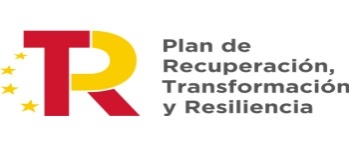 ANEXO Nº 1: CADRO DE CARACTERÍSTICAS DO CONTRATOEpígrafe 0. 	REGULACIÓN HARMONIZADA: contrato suxeito a regulación harmonizada: non/si		SUSCEPTIBLE DE RECURSO ESPECIAL EN MATERIA DE CONTRATACIÓN: 	non/si		Apreciación de ofertas con valores anormais ou desproporcionadoS: non aplica/aplica 		DIVISIÓN EN LOTES si/non 		Lotes aos que se pode presentar oferta: …		Lotes que poden axjudicarse a un mesmo licitador: …		TRAMITACIÓN:			Ordinaria: 			Urxente: Epígrafe 1. (cláusula 1) OBXECTO: 	      COMPOÑENTE:	      INVESTIMENTO:                   PROXECTO:                  SUBPROXECTO:	      FITOS:                   OBXECTIVOS:Epígrafe 1. BIS. CODIFICACIÓN: (Código cpv)Epígrafe 2. (Cláusula 2)ORZAMENTo, VALOR ESTIMADO E TIPO DE LICITACIÓN:	 2.1. Orzamento:I) Orzamento:A) Orzamento sen IVE: 				………….. €	B) Imposto sobre o Valor Engadido (IVA) ao 21%: 	  ………… €C) Presuposto IVE incluído (A+B): 			………….. €	II) Orzamento máximo con prezos unitarios:A) Orzamento sen IVE: 				………….. €	B) Imposto sobre o Valor Engadido (IVA) al 21%: 	  ………… €C) Presuposto IVE incluído (A+B): 			………….. €A desagregación do orzamento e os custos do mesmo detállase no anexo nº 7 2.2. Valor estimado: …… eurosMétodo de cálculo2.3. Tipo de licitación: ____________Epígrafe 3. (Cláusula 3)	FINANCIACIAMENTO: Tramitación anticipada (SI/NON): ___ O contrato finánciase con fondos do Plan de Recuperación, Transformación e Resiliencia – Financiado pola Unión Europea - Next GenerationEU (PRTR) Aplicación orzamentaria: ______________________	Servizo anual	Servizo plurianual:Epígrafe 4. (Cláusula 3)	VIXENCIA DO CONTRATODuración total ou prazo de execución total o data límite: ________________________Data de inicio: ________________Prazos parciais: PRÓRROGA (duración): ___________________Epígrafe 5. (Cláusula 4) REVISIÓN DE PREZOS	Non prevista	Prevista: Epígrafe 6. (Cláusula 7, 10 e 14) CLASIFICACIÓN, SOLVENCIA, COMPROMISO DE ADSCRICIÓN DE MEDIOS E SEGUROS.6.1. CLASIFICACIÓN: Non se esixe. Clasificación admisible para acreditar a solvencia: _______________6.2. SOLVENCIA:Solvencia económica e financeira: __________Solvencia técnica ou profesional: ________________ Solvencia técnica para empresas de nova creación (de acordo con o disposto no art. 90.4 da LCSP):6.3. COMPROMISO DE ADSCRICIÓN DE MEDIOS	Non se esixe	Esíxese, co  seguinte detalle:MEDIOS PERSOAIS: MEDIOS MATERIAIS	Detalle da documentación xustificativa da acreditación dos medios esixidos:6.4. SEGUROS: 	non se esixe	Esixidos, coa/s seguinte/s cobertura/s, contía/s e vixencia:Epígrafe 7. (Cláusula 9)	LUGAR E PRazo de presentación de ofertas: 7.1. LUGAR DE PRESENTACIÓN DE OFERTAS:  	Plataforma de contratación do Sector Público: https://contrataciondelestado.es/	Outra plataforma: ________________7.2. PRazo de presentación de ofertas: 	Tramitación ordinaria: As ofertas presentaránse dentro do prazo de _______________	Tramitación urxente: As ofertas presentaránse dentro do prazo de _________________Epígrafe 8. (Cláusulas 6. 8) PERFIL DE CONTRATANTE: Plataforma de contratación do Sector Público: https://contrataciondelestado.es/Epígrafe 9. (Cláusula 10) MOSTRAS E VARIANTES9.1. MOSTRAS:  Non se esixen Esíxense.9.2. VARIANTES: Non se admitenAdmítenseata ______ (indicar número)As variantes versarán sobre os seguintes aspectos: ________Epígrafe 10 (Cláusulas 11, 14) Garantías: 10.1. GARANTÍA PROVISIONAL (NON/SI): __Por importe de…….. (xustificación)10.2. GARANTÍA DEFINITIVA: 	Si, por importe de:	 5% do prezo de adxudicación IVE excluído 	5% do Orzamento base de licitaciónNon se esixe polos seguintes motivos: __________10.3. GARANTÍA COMPLEMENTARIA: (supostos) ____________	__% do prezo de adxudicación sen IVE	__% do  Orzamento base de licitación10.4. FORMAS DE CONSTITUIR AS GARANTÍASa) medios previstos no artículo 108 LCSPb) retención no prezo, nos seguintes supostos e coas seguintes condicións:Epígrafe 11. (Cláusula 16) TAXAS DO CONTRATO: Esíxense Poderaas consultar na seguinte dirección: ___________________Non se esixen  Epígrafe 12 (cláusula 19): RESPONSABLE DO CONTRATO E DIRECCIÓN DOS TRABALLOSResponsable do contrato: _____________Dirección dos traballos: ________________Epígrafe 13 (cláusula 23): CONDICIÓNS ESPECIAIS DE EXECUCIÓNEpígrafe 14 (cláusula 27): PAGOPago únicoPagos parciais, que se efectuarán coa seguinte periodicidade: ______________________Documentación a presentar para o pago: _______________	Rexistro para presentación de facturas electrónicas:___________Códigos DIRIDENTIFICACIÓN DO DESTINATARIO. 	ENTIDADE LOCAL………..							NIF……..							CÓDIGO…….ÓRGANO DECISOR/XESTOR.		ALCALDE/PRESIDENTE……							CÓDIGO……. IDENTIFICACIÓN  UNIDADE CONTABLE	………………….							CÓDIGO……….IDENTIFICACIÓN UNIDADE TRAMITADORA	……………………..							CÓDIGO………..Epígrafe 15. IMPORTE MÁXIMO DOS GASTOS DE PUBLICIDADE Á CONTA DO CONTRATISTA: 0 €Epígrafe 16. LUGAR DE EXECUCIÓN: 	 Epígrafe 17. (Cláusula 14) SUBROGACIÓN	17.1.Información sobre subrogación: 17.2. Documentación a presentar polo adxudicatario do contrato:Epígrafe 18. (Cláusula 29) PENALIDADESEpígrafe 19. (Cláusula 34) PRAZO DE GARANTÍA: 	Prazo: ________	Inicio do cómputo: _________Epígrafe 20. (Cláusula 35) TRATAMENTO DE DATOS PERSOAIS:Categoría de persoas interesadas: ____________Tipoloxía de datos: _________________Órgano encargado do tratamento: __________Datos de contacto: ____________Epígrafe 21. (Cláusula 36) OBRIGACIÓNS CONTRACTUAIS ESENCIAIS DO CONTRATO E CAUSAS DE RESOLUCIÓN	21.1. Obrigacións contractuais esencias cuxo incumprimento é causa de resolución:21.2. Outras causas de resolución:Epígrafe 22. OUTRAS OBRIGACIÓNS EN MATERIAL AMBIENTAL, SOCIAL OU LABORALEpígrafe 23. (Cláusula 10) Documento Europeo Único de Contratación (DEUC):  https://visor.registrodelicitadores.gob.es/espd-web/filter?lang=es  O DEUC correspondente ao presente contrato poderase obter en: a Plataforma de contratación do sector público.Outro: ____________Epígrafe 24. OUTROS DATOS: INFORMACIÓN: teléfono …;  correo electrónico: LUGAR ONDE SE PODEN OBTER COPIAS DO PREGO: Plataforma de contratación do Sector Público: https://contrataciondelestado.es/ANEXO  Nº 2: CRITERIOS DE VALORACIÓN PARA A ADXUDICACIÓN DO CONTRATODe acordo co establecido na cláusula 13.2., os criterios para a adxudicación do procedimiento aberto son os seguintes:FASE I.: Criterios non valorables de forma automática. FASE II.: Criterios valorables de forma automáticaANEXO Nº 3: DOCUMENTACIÓN A INCLUÍR NO SOBRE B) SUBTITULADO REFERENCIAS TÉCNICAS NON VALORABLES AUTOMÁTICAMENTE.A oferta axustaráse, como mínimo e na súa mesma orde, aos diferentes apartados detallados a continuación. Para cada apartado deberá indicarse explícitamente e sen ambigüidades, a proposta ou solución exposta. ÍndiceÍndice de documentos que integran o sobre: Farase constar, dentro do sobre e na primera páxina, en folla independente, un índice dos documentos que o integran, enunciado numericamente.ANEXO Nº 4: DOCUMENTACIÓN A INCLUIR NO SOBRE C) SUBTITULADO OFERTA ECONÓMICA E REFERENCIAS VALORABLES AUTOMÁTICAMENTE.MODELO DE OFERTA D. ........................................................................... con domicilio en ................................................... rúa ..................................... nº ............, código postal.........................., teléfono ..............................., fax ................................. titular do NIF nº ..................................., actuando en nome propio (ou en representación de ............................................................., con NIF/CIF ................................... e domicilio en .................................................., rúa ..............................................................., nº ............., código postal ......................, teléfono ........................... fax ................................, correo electrónico ................................) toma parte no procedemento aberto con pluralidade de criterios de valoración convocado por (DETALLAR ÓRGANO DE CONTRATACIÓN) para contratar os (DETALLAR OBXECTO DO CONTRATO), fai constar que coñece e acepta os pregos de cláusulas administrativas particulares e de prescricións técnicas que rexen dievandito contrato e que:1º) Comprométese a levar a cabo durante a execución do contrato polo menos unha das condicións de execución que se detallan na cláusula 23.2 do prego de cláusulas administrativas particulares.2º) Fai constar que na presente licitación (indique o que proceda):___ Non concorre con empresas vinculadas.___ Concorre coa/as seguinte/s empresa/s:		Denominación		NIF3º) Comprométese a realizar o servizo con suxeición aos pregos, conforme a seguinte oferta:  	A) Prezo sen IVE				 .......... €	B) Imposto sobre o Valor Engadido (1)		.......... €	C) TOTAL (A+B)				 .......... € 4º) Outros criterios de valoración automática:Detallar no seu casoEn ........................., a ................de ........................de  20….			O Licitador (asinado). ANEXO Nº 5 COMPROMISOS Modelo de Compromiso de adscribir á execución do contrato os medios personais ou materiais suficientes para iso (art 76 LCSP e cláusula 10.1.2.1.) Non se esixe no presente contratoEsíxese no presente contrato:Nome e apelidos ____________________________ con domicilio no municipio de ____________________________, provincia de ____________________________, país ____________________________, rúa ____________________________, nº ____________________________, teléfono____________________________, correo electrónico ____________________________, con DNI/NIF Nº ____________________________, en nome propio ou en nome e representación da empresa de ____________________________, provincia de ____________________________, país ____________________________, rúa ____________________________, nº ____________________________, teléfono____________________________, correo electrónico ____________________________, con NIF Nº____________________________,  á que  representa  no procedemento  de  adxudicación  do contrato  de  (título):Comprométese a adscribir ao contrato os medios personais e materiais esixidos no epígrafe 6 do cadro de características e a presentar dentro do prazo establecido no presente prego que rexe a contratación a documentación xustificativa diso, no caso de que a oferta sexa a máis vantaxosa.ANEXO Nº 6.1 DECLARACIÓNS DOS LICITADORESNome e apelidos ____________________________ con domicilio no municipio de ___________________________, provincia de ____________________________, país ____________________________, rúa ____________________________, nº ____________________________, teléfono____________________________, correo electrónico ____________________________, con DNI/NIF Nº ____________________________, en nome propio ou en nome e representación da empresa de ____________________________, provincia de ____________________________, país ____________________________, rúa ____________________________, nº ____________________________, teléfono____________________________, correo electrónico ____________________________, con NIF Nº____________________________,  á que  representa  no procedemento  de  adxudicación  do contrato  de  (título: __________________________________________________DECLARA RESPONSABLEMENTE:Para os efectos de acreditar a non concorrencia de prohibicións para contratar, de acordo con co previsto no artículo 85 LCSP:Que a citada empresa, os seus administradores e representantes legais, así como o  asinante, no se atopan comprendidos en ningunha das prohibicións para contratar sinaladas polo artigo 71 da LCSP.Para os efectos de acreditar as condicións de desempate, de acordo co previsto na cláusula 13.3:Que o número global de persoas traballadoras en persoal é de ____Que o número de persoas traballadoras con discapacidade en persoal é de ____ , o que representa un ___ % sobre o número global de persoas traballadoras en persoal (superior ao mínimo legal establecido do 2%). Que o  número de personas traballadoras fixas con discapacidade e con contrato fixo por tempo indefinido e  a xornada completa en plantilla es de ____, lo que representa un ___ % sobre o número global de persoas traballadoras en persoalQue o número de persoas traballadoras (homes e mulleres) con contrato fixo por tempo indefinido e a xornada completa en persoal é de ____, o que representa un ___ % sobre o número global de persoas traballadoras en persoal.Que o número de mulleres traballadoras con contrato fixo por tempo indefinido e a xornada completa en persoal é de ____, o que representa un ___ % sobre o número global de persoas traballadoras en persoal.Que a empresa ten  implantado un plan de igualdade, acreditado pola Comunidade Autónoma de _______ en data ________, no que figuran medidas de carácter social e laboral que favorecen a igualdade de oportunidades entre mulleres e homes.No caso de que o contrato implique o tratamento de datos persoais por parte do contratista e leste teña previsto subcontratar os servidores ou os servizos asociados aos mesmos, #de acordo con o previsto no artigo 122.2.e) LCSP:Que a empresa ten previsto subcontratar os servidores ou os servizos asociados aos mesmos co operador económico que se indica a continuación:Nome ou denominación social do operador económico a subcontratar ________________________________Perfil empresarial (definido por referencia ás condicións de solvencia profesional ou técnica): ________________________________Localización dos servidores: ____________________Localización onde se van a prestar os servizos asociados aos servidores: _______________(Lugar, data e firma do propoñente)ANEXO Nº 6.2 DECLARACIÓNS DO ADXUDICATARIO E SUBCONTRATISTASEstas declaracións deberán ser presentadas polo adxudicatario do contrato xunto coa documentación de adxudicación indicada na cláusula 14 do PCAP.6.2.1.- Modelo de declaración de ausencia de conflito de intereses (DACI)Expediente:Contrato:Ao obxecto de garantir a imparcialidade no procedemento de contratación arriba referenciado, o/os abaixo asinante/s, como participante/s no proceso de preparación e tramitación do expediente, declara/declaran: Primeiro. Estar informado/s do seguinte: 1.  Que o artigo 61.3 «Conflito de intereses», do Regulamento (UE, Euratom) 2018/1046do Parlamento Europeo e do Consello, do 18 de xullo (Regulamento financeiro da UE) esta-blece que «existirá conflito de intereses cando o exercicio imparcial e obxectivo das fun-ciones véxase comprometido por razóns familiares, afectivas, de afinidade política ou nacional,de interese económico ou por calquera motivo directo ou indirecto de interese persoal.»2. Que o artigo 64 «Loita contra a corrupción e prevención dos conflitos de intereses» da Lei 9/2017, do 8 de novembro, de Contratos do Sector Público, ten o fin de evitar calquera distorsión da competencia e garantir a transparencia no procedemento e asegurar a igualdade de trato a todos os candidatos e licitadores.3. Que o artigo 23 «Abstención», da Lei 40/2015, de 1 outubro, de Réxime Xurídico do Sector Público, establece que deberán absterse de intervir no procedemento «as autoridades e o persoal ao servizo das Administracións en quen se dea algunhas das circunstancias sinaladas no apartado seguinte», sendo estas:a) Ter interese persoal no asunto de que se trate ou noutro en cuxa resolución puidese influír a daquel; ser administrador de sociedade ou entidade interesada, ou ter cuestión litixiosa pendente con algún interesado. b)  Ter un vínculo matrimonial ou situación de feito asimilable e o parentesco de consanguinidade dentro do cuarto grao ou de afinidade dentro do segundo, con calquera dos interesados, cos administradores de entidades ou sociedades interesadas e tamén cos asesores, representantes legais ou mandatarios que interveñan no procedemento, así como compartir despacho profesional ou estar asociado con estes para o asesoramento, a representación ou o mandato. c)Ter amizade íntima ou inimizade manifesta con algunha das persoas mencionadas no apartado anterior.d) Intervir como perito ou como testemuña no procedemento de que se trate. e) Ter relación de servizo con persoa natural ou xurídica interesada directamente no asunto, ou prestarlle nos dous últimos anos servizos profesionais de calquera tipo e en calquera circunstancia ou lugar».Segundo. Que non se atopa/n incurso/s en ningunha situación que poida cualificarse de conflito de intereses das indicadas no artigo 61.3 do Regulamento Financeiro da UEy que non concorre na súa/s persoa/s ningunha causa de abstención do artigo 23.2 da Lei40/2015, do 1 de outubro, de Réxime Xurídico do Sector Público que poida afectar o procedemento de licitación.Tercero. Que se compromete/n a poñer en coñecemento do órgano de contratación, sen dilación, calquera situación de conflito de intereses ou causa de abstención que dea ou puidese dar lugar ao devandito escenario.Cuarto.Coñezo que, unha declaración de ausencia de conflito de intereses que se demostre que sexa falsa, carrexará as consecuencias disciplinarias/administrativas/xudiciais que estableza a normativa de aplicación.(Data e firma, nome completo e DNI)6.2.2.- Modelo de declaración de cesión e tratamiento de datos en relación coa execución de actuacións do plan de recuperación, transformación e resiliencia (PRTR)Don/Dona ……………………………………………………, DNI …………………….., como Conselleiro Delegado/Xerente/ da entidade ………………………………………………………………………….., con NIF…………………………., e domicilio fiscal en ……………………………………………………….…………………………………………………………………………………………………………………………………………………. que participa como contratista/subcontratista no desenvolvemento de actuacións necesarias para a consecución dos obxectivos definidos no Compoñente XX «………………………», declara coñecer a normativa que é de aplicación, en particular os seguintes apartados do artigo 22, do Regulamento(UE) 2021/241 do Parlamento Europeo e do Consello, do 12 de febreiro de 2021, pool que se establece o  Mecanismo de Recuperación e Resiliencia:1. A letra d) do apartado 2: «solicitar, a efectos de auditoría e control do uso de fondos en relación coas medidas destinadas á execución de reformas e proxectos de investimento no marco do plan de recuperación e resiliencia, nun  formato electrónico que permita realizar procuras e nunha  base de datos única, as categorías harmonizadas de datos seguintes:i. O nome do perceptor final dos fondos;ii. eo nome do contratista e do subcontratista, cando o perceptor final dos fondos se aínda poder adxudicador de conformidade co Dereito da Unión ou nacional en materia de contratación pública;iii. os nomes, apelidos e datas de nacemento dos titulares reais do perceptor dos fondos ou do contratista, segundo defínese no artigo 3, punto 6, da Directiva (UE)2015/849 do Parlamento Europeo e do Consello (26);iv. unha lista de medidas para a execución de reformas e proxectos de investimento no marco do plan de recuperación e resiliencia, xunto co importe total do financiamento público de @dicha medidas e que indique a contía dos fondos desembolsados no marco do Mecanismo e doutros fondos da Unión».2.Apartado 3: «Os datos persoais mencionados no apartado 2, letra d), do presente artigo só serán tratados polos Estados membros e pola Comisión para os efectos e duración da correspondente auditoría da aprobación da xestión orzamentaria e dos procedementos de control relacionados coa utilización dos fondos relacionados coa aplicación dos acordos a que se refiren os artigos 15, apartado 2, e 23, apartado 1. No marco do procedemento de aprobación da xestión da Comisión, de conformidade co artigo 319 do TFUE, o Mecanismo estará suxeito á presentación de informes no marco da información financeira e de rendición de contas integrada a que se refire o artigo 247 do Regulamento Financeiro e, en particular, por separado, no informe anual de xestión e rendemento». Conforme ao marco xurídico exposto, manifesta acceder á cesión e tratamento dos datos cos fins expresamente relacionados nos artigos citados……………………………..., XX de …………… de 202XAsdo. …………………………………………….Cargo: …………………………………………6.2.3.- Modelo declaración de compromiso en relación coa execución de actuacións do plan de recuperación, transformación e resiliencia (PRTR)Don/Dona ………………………………………………., con DNI …………………….., como titular do órgano/Conselleiro Delegado/Xerente/ da entidade …………………………………………………………………………..,con NIF …………………………., e domicilio fiscal en…………………………………………………………………………………….………………………………………………………………………………………………………………………………………………….na condición de órgano responsable/ órgano xestor/ beneficiaria de axudas financiadas con recursos provenientes do PRTR/ que participa como contratista /ente destinatario do encargo/ subcontratista, no desenvolvemento de actuacións necesarias para a consecución dos obxectivos definidos no Compoñente XX «………………………», manifiesta o compromiso da persoa/entidade que representa cos estándares máis esixentes en relación co cumprimento das normas xurídicas, éticas e morais, adoptando as medidas necesarias para previr e detectar a fraude, a corrupción e os conflitos de interese, comunicando no seu caso ás autoridades que proceda os incumprimentos observados.Adicionalmente, atendendo ao contido do PRTR, comprométese a respetar os principios de economía circular e evitar impactos negativos significativos no medio ambiente(«DNSH» polas súas siglas en inglés «do no significant harm») na execución das actuacións levadas a cabo no marco do devandito Plan, e manifiesta que non incorre en dobre financiamento e que, no seu caso, no lle consta risco de incompatibilidade co réxime de axudas de Estado.Tamén se compromete ao preceptivo cumprimento das obrigacións asumidas en materia de etiquetaxe verde e etiquetaxe dixital, correspondendo ao órgano de contratación a través do responsable do contrato a comprobación do adecuado cumprimento destas obrigacións.……………………………..., XX de …………… de 202XAsdo. …………………………………………….Cargo: …………………………………………6.2.4.- DECLARACIÓN RESPONSABLE DE ADHESIÓN AO PLAN DE MEDIDAS ANTIFRAUDE DE DEPUTACIÓN DA CORUÑA COS SISTEMAS DE INFORMACIÓN, XESTIÓN E CONTROL DO PLAN DE RECUPERACIÓN, TRANSFORMACIÓN E RESILIENCIA Don/Dona ……………………………………………………, DNI …………………….., como Conselleiro Delegado/Xerente/ da entidade ………………………………………………………………………….., con NIF…………………………., e domicilio fiscal en ……………………………………………………….…………………………………………………………………………………………………………………………………………………. que participa como contratista/subcontratista no desenvolvemento de actuacións necesarias para a consecución dos obxectivos definidos no Compoñente XX «………………………», declara formalmente o compromiso a:Facilitar ocumplimiento do Plan de medidas antifraude da Deputación Provincial da Coruña relacionado cos sistemas de información, xestión e control do Plan de Recuperación, Transformación e Resiliencia da Deputación da Coruña, entendendo que calquera acción contraria ao mesmo, será obxecto de inicio dun expediente e, no seu caso, poñerá en coñecemento do Comité anti-fraude da Deputación da Coruña (CADECOR), nos termos establecidos no Plan Xeral de prevención de riscos e de medidas anti-fraude da Deputación Provincial da Coruña (Plan PREMADECOR), publicado no  BOP nº 125 de 04/07/2022.……………………………..., XX de …………… de 202XAsdo. …………………………………………….Cargo: …………………………………………ANEXO Nº 7 XUSTIFICACIÓN DO ORZAMENTO BASE DE LICITACIÓN(Incluir o orzamento de licitación debidamente desagregado en función do establecido no art. 100 LCSP)ANEXO Nº 8  SOLICITUDEModelo de solicitude de retención no prezo para constituir a garantía definitiva (cláusula 11.2.)Nome e apelidos ____________________________ con domicilio no municipio de ____________________________, provincia de ____________________________, país ____________________________, rúa ____________________________, nº ____________________________, teléfono____________________________, correo electrónico ____________________________, con DNI/NIF Nº ____________________________, en nome propio ou en nome e representación da empresa de ____________________________, provincia de ____________________________, país ____________________________, rúa ____________________________, nº ____________________________, teléfono____________________________, correo electrónico ____________________________, con NIF Nº____________________________,  á  que  representa  no  procedemento  de  adxudicación  do contrato  de  (título):SOLICITA que lle sexa practicada a retención no prezo do contrato como medio para constituír a garantía definitiva e, no seu caso, a complementaria, ata os importes determinados no epígrafe 10 do cadro de características para cada unha delas, sobre o importe da factura que se presente.(Lugar, data e firma do propoñente)ANEXO 9 TAREFAS CRÍTICASTarefas críticas que obrigatoriamente ten que executar o contratista (art. 215.2 e)  LCSP e cláusula 35.5 do presente prego)Non esixible neste contrato Esixible neste contrato     con arranxo ao seguinte cadro     ANEXO 10 MODIFICACIÓNS PREVISTASESPECIFICACIÓN DAS MODIFICACIÓNS DO CONTRATO PREVISTAS NO PRESENTE PREGO. DOCUMENTO PARA CUBRIR A ADMINISTRACIÓN .De acordo co establecido no art 204 LCSP poderán ser obxecto de modificación, 1.-por razóns de interes público, 2.- ata un máximo do 20%,do prezo inicial, as seguintes prestacións:A modificación non poderá supoñer o establecemento de novos prezos unitarios non previstos no contratoA Coruña, 29 de novembro de 2022O PRESIDENTE					     A SECRETARIA,Asdo.: Valentín González Formoso			   Asdo.: Amparo Taboada GilPresuposto sen IVEImporte das modificacións previstas sen IVEImporte das opcións eventuais sen IVEImporte da prórroga sen IVETOTAL VALOR ESTIMADOENTIDAD FINANCIADORAPORCENTAXEExercicio orzamentarioImporte IVE incluídoPrestaciónPrazoSupostosFórmula de revisiónMEDIOS DE ACREDITACIÓNLIMIAR MÍNIMO DE SOLVENCIACRITERIOS PARA A SÚA APRECIACIÓNMEDIOS DE ACREDITACIÓNLIMIAR MÍNIMO DE SOLVENCIACRITERIOS PARA  A SÚA APRECIACIÓNMEDIOS DE ACREDITACIÓNLIMIAR MÍNIMO DE SOLVENCIACRITERIOS PARA A SÚA APRECIACIÓNCATEGORÍA PROFESIONALTITULACIÓN REQUIRIDANÚMERO PERSOAS% DE DEDICACIÓN AO CONTRATODESCRICIÓNCARACTERÍSTICASNº UNIDADESOBSERVACIÓNSDOCUMENTACIÓN XUSTIFICATIVAMEDIOS PERSOAISMEDIOS PERSOAISMEDIOS PERSOAISMEDIOS MATERIAISMEDIOS MATERIAISForma de presentaciónlugar de presentaciónprazo de presentaciónSupostosCondiciónsTIPODESCRICIÓNLaboraisLaboraisLaboraisSociaisSociaisSociaisAmbientalesAmbientalesAmbientalesÉticasÉticasÉticasOutrasOutrasOutrasnºTRABALLADORAntigüedadeDATADE NACIMENTOPOSTO DE TRABALLOCATEGORÍATipoContrato% xornada semanal contratadaSALARIO BRUTO ANUALOBSERVACIÓNS E OUTROS PACTOS (BAIXA, SUSPENSIÓN LEGAL, EXCEDENCIAS…)CONVENIO DE APLICACIÓNSUPUESTOSIMPORTESCUALIFICACIÓN (leve, grave, moi grave)DESCRICIÓN DA OBRIGACIÓNCONSECUENCIAS DO INCUMPRIMENTODenominación do CriterioXustificación de qué e como se vai a valorar , exposta de forma clara , motivada e completaPuntos12345…Puntuación mínima esixible para pasar á FASE II:50 % do total de puntos da fase ICRITERIOCRITERIOPUNTUACIÓNOferta económica.A comparación das ofertas dos licitadores realizarase utilizando o prezo sen IVE..Para o seu desenvolvemento e aplicación aplicarase a fórmula de cálculo desenvolta en virtude dun convenio de investigación entre a Diputación Provincial da Coruña e o Departamento de Matemática Aplicada da Universidade de Santiago de Compostela, dispoñible na dirección: https://www.dacoruna.gal/valoracion/Fórmula a utilizar: Fórmula de 2020Criterio de valoración / DocumentoCriterio de valoración / DocumentoPáxina12345…SERVIZO A PRESTARIMPORTE A  PREZO DE LICITACIÓNPrestaciónDescrición da modificaciónCuantificación estimada